Рассмотрено на заседании ПЦК                                            Утверждено(протокол № _____ от ________)                                         Директор ОГПОБУ Председатель    ПЦК ________                                           «Политехнический техникум»                                                                                                М.Б.Калманов  ____________Методическая разработка для преподавателей СПО Художественная литературакак средство нравственно-патриотического воспитания«Пока память жива…» Учебная методическая разработка 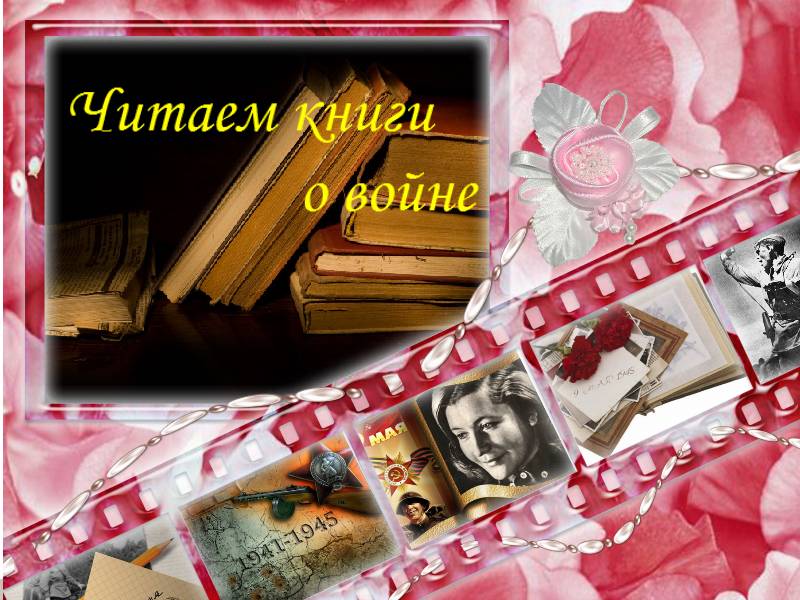  Разработчик(и):                                                                   Васильева Е. Н.,                                                                                                преподаватель                                                                                                Капинос Н.Ю.,                                                                                                зам.директора по УВР,                                                                                               преподаватель  Составитель:                                                                         Берман Н.А.,                                                                                               методистБиробиджан2016Учебная методическая разработка по дисциплине «Литература» позволяет познакомиться с творческой мастерской преподавателей техникума, использующих приемы активного вовлечения студентов в процесс обучения. В методической разработке можно увидеть различные способы организации занятия, позволяющие проверить уровень усвоения знаний студентами; интересные задания, развивающие творческий потенциал обучающихся. Разработка удачно совмещает традиционный план занятия и технологическую карту, что позволяет педагогам использовать преимущества того и другого  способа составления плана урока. Данный методический материал помогает педагогу выстроить занятия таким образом, чтобы не только вызвать у студентов интерес к изучаемому предмету, но и превратить обучающегося из пассивного слушателя в активного участника образовательного процесса. Этому способствует используемый преподавателями метод проекта. Методическая разработка будет интересна преподавателям СПО и школьным учителям.Содержание 1.Введение………………………………………………………………………………………….42.Занятие по дисциплине «Литература». Урок-семинар с элементами проектной деятельности«Пока память жива…».Тема Великой Отечественной войны в литературе 20 века: традиции, новаторство. (по произведениям  Ю.В. Бондарева, К.Д. Воробьева, Б.Л. Васильева, В.В. Быкова),  разработчик Васильева Е.Н., преподаватель русского языка и литературы…..83.Использованные источники…………………………………………………………………..384.Занятие по дисциплине «Литература». Педагогическая мастерская построения знаний«Человек в тоталитарном государстве в 30-е годы (на примере рассказа А.И. Солженицына «Один день Ивана Денисовича)», разработчик: Капинос Н.Ю., преподаватель русского языка и литературы………………………………………………………………………………………395.Использованные источники…………………………………………………………………….526. Приложение 1. Лист рабочей тетради…………………………………………………………537. Приложение 2.Перечень речевых конструкций для устного ответа………………………...54Введение.В наше время проблема воспитания гражданина и патриота в условиях экономической нестабильности, социального неравенства общества, эгоизма, равнодушия, немотивированной агрессивности, цинизма, роста национализма, при устойчивой тенденции падения престижа военной службы стоит наиболее остро. Характеризуя создавшееся в стране положение, В.В. Путин сказал, что «утратив патриотизм, связанные с ним национальную гордость и достоинство, мы потеряем себя как народ, способный на великие свершения». В столь опасной ситуации происходит постепенное формирование нового – российского патриотизма, в котором должны гармонически сочетаться традиции героического прошлого и сегодняшние реалии жизни с учетом перспектив развития социума в будущем. Предотвратить нравственную деградацию, возродить высокое значение слова «патриотизм» призваны образовательные учреждения, т. к. детство, юность – самая благодатная пора для воспитания чувства любви к Родине. Возрождение России, воспитание активной, творческой, самостоятельно мыслящей личности невозможно без воспитания гражданственности, стержнем которой является патриотизм. Огромная роль в воспитании чувства патриотизма и гражданственности принадлежит учителю русского языка и литературы.Каждый педагог ответственен за формирование личности учащегося на своих уроках, несет ответственность не только за знания, но и за воспитание будущего поколения. Работая в данном направлении, учитель ставит перед собой цель – создать условия для развития личности, обладающей важнейшими качествами гражданина – патриота своего Отечества. Для достижения поставленной цели необходимо решать следующие задачи:1. Формирование патриотических чувств и сознания граждан на основе исторических ценностей и роли России в судьбах мира, сохранение и развитие чувства гордости за свою страну.2. Воспитание личности гражданина – патриота Родины, способного встать на защиту государственных интересов страны.3. Развитие навыков самостоятельной аналитической работы с художественными текстами, навыка устной, письменной и ораторской речи.«Учат слова, но увлекают примеры», - говорит латинская пословица. С этой точки зрения трудно переоценить значение художественной литературы и ее преподавание. Когда от произведения к произведению преподаватель имеет возможность показать обучающимся, что героическое – это не отвлеченное понятие, а способность человека отдавать себя служению народу, что готовность к этому, как и само героическое, воспитывается не только окружающими, но и самой личностью. Учитывая огромные возможности художественной литературы, педагог-словесник может вовлечь студентов в процесс самовоспитания на примере личности положительного героя. Задача учителя литературы и заключается в том, чтобы создать в процессе анализа образа положительного героя такие учебные ситуации, когда подростки включились бы в процесс размышления о смысле существования человека в обществе, о его ответственности за свое поведение. Большими потенциальными возможностями в патриотическом воспитании обладает литература. Рассмотрим в этом аспекте некоторые ключевые произведения, включенные в программу изучения дисциплины «Литература» в СПО. Огромный материал для патриотического и гражданского воспитания студентов представляют эпизоды военной истории России. Судьба родины и судьба человека слиты воедино в рассказе М.А. Шолохова “Судьба человека”. Стойкость, дух товарищества, преданность отечеству – эти качества издавна были присущи русскому солдату. На примере Андрея Соколова мы видим и другие черты героев Великой Отечественной войны – несокрушимую нравственную силу, исключительное мужество. Лейтмотивом произведения являются слова главного героя: “На то ты и мужчина, на то ты и солдат, чтобы все вытерпеть, все снести, если к этому нужда позвала”. Чтение и анализ рассказа завершается просмотром фильма, который еще раз дает обучающимся возможность прочувствовать необычайность характера русского человека. При анализе текста студенты получают задания найти факты проявления мужества и героизма русских людей в дополнительной литературе; разбирая те или иные поступки наших сограждан, ученики отвечают на вопросы: “Что подтолкнуло человека совершить такой поступок?”, “А как бы ты поступил на его месте?”. Эти вопросы рождают чувство сопричастности ребенка к событиям далекого прошлого, привлекают субъектный опыт ученика, что делает такой урок личностно ориентированным. На уроке можно провести параллель данного рассказа и произведений А.Толстого “Русский характер”, Э. Хемигуэя “Стрик и море”.Героизм, патриотизм, самоотверженность, трудности и радости грозных лет войны нашли отражение в поэтических произведениях о войне, которые изучаются в разделах “Произведения о Великой Отечественной войне”. В них помещены стихотворения К.М. Симонова, А.Т. Твардовского, Д.И. Самойлова и др., рассказывающие о солдатских буднях, пробуждающие чувство любви к родине, ответственности за нее в годы жестоких испытаний. В лирических и героических песнях выразились сокровенные чувства и переживания каждого солдата-воина.Познать, понять и почувствовать человека, событие всегда легче через искусство. Формированию патриотических качеств личности способствует выполнение на уроках творческих заданий: нарисовать иллюстрацию к историческому событию, составить кроссворд, озвучить диалог исторических деятелей, дать характеристику историческому герою, устное рисование. Использование музыкальных фрагментов, элементов театрализации позволяет создать особый эмоциональный настрой урока, что во многом определит его успех. Воспитание патриотизма – это неустанная работа по созданию у студентов чувства гордости за свою Родину и свой народ, уважение к его великим свершениям и достойным страницам прошлого, и роль русского языка и литературы в этом плане невозможно переоценить. Дорога к сердцам обучающихся лежит через память о тех, кто погиб за наше Отечество. Память вбирает в себя многое: и чувство благодарности к героям войны, и чувство долга, и неприятие зла, и стремление утвердить справедливость в мире. Педагог говорит  студентам, о том, какие ужасы несет с собой война. Мы должны знать, что война в действительности – зло, жестокость, смерть. И помогут нам в этом книги о Великой Отечественной войне. Планируя занятия по изучению произведений о войне, преподаватель ставит перед собой цель: показать внутреннюю красоту характера русского человека, его душевную щедрость, скромность, сочетающие в нем с поразительной стойкостью и самоотверженностью. Особенно точно и ярко это можно пронаблюдать на примере рассказов, повестей и романов: М.Шолохова «Наука ненависти», Б.Васильева «А зори здесь тихие», «В списках не значился», К.Воробьева «Убиты под Москвой», В.Быкова «Знак беды», Ю.Бондарева «Горячий снег»,  А.Алексина «А тем временем где-то» и т. д. К счастью, на эту тему написано очень много прекрасных книг. На примере величия народного подвига у обучающихся, не знавших войны, воспитывается любовь и уважение к своей Родине, к своему народу.         Проблемный  метод изучения художественной литературы приводит к тому, что студенты с интересом вовлекаются в поиск ответов, овладевая навыками общения, которые позволят им в будущем аргументировано отстаивать свою точку зрения и соглашаться с убедительными доводами других. Этот подход стимулирует активную деятельность студентов в процессе учебного занятия, заставляет их делать осознанный выбор в определении своей гражданской позиции.Студенты самостоятельно подбирают эпизоды для сопоставительного анализа образов, делают лингвистический анализ текста, пишут сочинения, рецензируют ответы товарищей.На семинарских занятиях обучающимся предлагаются разные виды фронтальных, групповых индивидуальных заданий. Внимательно изучая тексты произведений, критическую литературу по творчеству писателя, студенты вырабатывают навыки пользования разными способами цитирования из художественных произведений и статей, что, несомненно, поможет им над работой в сочинении.Анализируя произведение о Великой Отечественной войне, студенты учатся подлинному гуманизму и тогда, когда речь идет не только о любви, но и о ненависти. Важно убедить студентов, что ненависть не может быть слепой, В своей работе по патриотическому воспитанию педагог использует воспитательные возможности не только уроков литературы, но и тот огромный потенциал, который несет в себе краеведение: знания о своей малой Родине способствуют формированию любви к ней, бережному отношению ко всему, что досталось от предшествующих поколений. Воспитание патриотизма, уважения к старшим, их судьбе строится на конкретной исторической почве.Накануне Дня Победы проводим занятие “ Моя семья в годы Великой Отечественной войны”. К нему студенты готовятся заранее, разыскивая материал о своих родственниках – участниках войны или трудового фронта. Подобные уроки оказывают огромное эмоциональное воздействие на подростков, вызывают чувство гордости за своих близких - участников величайших событий истории и заставляют гордиться подвигом Родины, спасшей мир от угрозы фашизма. Привлекая рассказы о личном участии в тех исторических событиях дедушек, бабушек наших студентов, мы даём возможность им эмоционально прочувствовать то время, и оно становится для них ближе. Важно и воспитание на примере земляков. В ходе исследования обучающиеся осознают, что для них ветераны войны, перестают быть только простыми людьми, окружавшими их на протяжении жизни, они раскрываются с незнакомой для студентов героической стороны. Отношение к Великой Отечественной войне, к подвигу народа через призму родной семьи, истории своего района, города, государства приобретает более чувственный, эмоциональный, личностно-значимый характер. Таким образом, используя все имеющиеся в распоряжении средства, педагог старается привить студентам техникума чувство патриотизма, любви к Родине, своему городу, семье, воспитать из них Гражданина России. А без этого у нашего общества не может быть будущего. Сегодня, как никогда,  актуальны слова В. А. Сухомлинского: «Путь к вершине долга, долга перед обществом, Отечеством учитель видит в том, чтобы с первых шагов своей сознательной жизни ребенок прикасался сердцем к человеческим судьбам. Чтобы чужие судьбы входили в его сердце, стали глубоко личным делом, чтобы через человеческие судьбы прошел путь к познанию высших интересов».Занятие по дисциплине «Литература»Урок-семинар с элементами проектной деятельности«Пока память жива…»Тема Великой Отечественной войны в литературе 20 века: традиции, новаторство. (по произведениям  Ю.В. Бондарева, К.Д. Воробьева, Б.Л. Васильева, В.В. Быкова).                                              Разработчик: Васильева Е.Н.,                                                                             преподаватель русского языка и литературыЦели: Образовательные:расширение представлений о том, как в современной литературе о войне  прослеживаются традиции русской классической литературы и в чем ее новизна;совершенствование навыка сравнивания фактов, выделения особенностей  произведений о Великой Отечественной войне,   высказывания своих суждений в ходе анализа произведений;совершенствование навыка рецензирования произведения с использованием современных информационных технологий; исследование темы войны через призму событий, произошедших в  жизни писателей. Развивающие:развитие способностей отбора и систематизации фактов по предложенным вопросам, используя научные методы познания; формирование потребности к самостоятельной деятельности по подготовке и выполнению проекта по предложенной теме, используя опыт мировой  литературы и опираясь на личностный опыт.Воспитательные:формирование чувства глубокого уважения к памяти прошлого родной страны     и  старшего поколениясоздание благоприятной атмосферы поддержки и заинтересованности, уважения и сотрудничества.   Задачи:содействовать развитию умений структурировать полученную информацию;способствовать развитию навыков монологической и диалогической речи:создать условия для  составления  сравнительной характеристики героев;способствовать развитию осознанной необходимости  читать книги о войне и изучать историю Великой Отечественной войныпоказать на примере произведений о войне гуманистическую ценность человеческой  жизни и неприятие смерти;совершенствовать навыки работы с информацией, навыки проектной деятельности;способствовать развитию критического мышления.  Метапредметные связи:Занятие строится с учетом метапредметной единицы «Проблема»:Требуемые умения:умение извлекать информацию из разных источников;умение отбирать материал по заданной теме;формирование у обучающихся техники позиционного анализа;выработка умений работать в группе  и  вести полипозиционный диалог. Тип урока: урок – семинар с элементами проектной деятельности, с использованием технологии выработки критического мышления; изучение нового материала на основе самостоятельной работы и подготовки презентаций.Общие компетенции,  формируемые в результате изучения данной темы:ОК 4. Осуществлять поиск и использование информации, необходимой для эффективного выполнения профессиональных задач, профессионального и личностного развития.ОК 5. Использовать информационно-коммуникационные технологии в профессиональной деятельности.Методы проведения: метод проектной деятельности в технологии личностно-ориентированного обучения; метод развития критического мышления; исследовательский – соотнесение биографии писателя с написанными произведениями в ходе работы над текстом произведения; диалогический – беседа.Наглядность, ТСО: мультимедийный проектор, повести Б.Л. Васильева «А зори здесь тихие…», «В списках не значился»,  К.Д. Воробьева «Убиты под Москвой», Ю.В. Бондарева «Батальоны просят огня» и роман «Горячий снег», В.В. Быкова «Знак беды»; презентации по теме урока; кадры военной хроники; песни на военную тематику; отрывки из фильмов, снятых по произведениям писателей.Эпиграф: «О минувшей войне необходимо знать все. Надо знать      и чем она была, и с какой безмерной  душевной тяжестью были связаны для нас дни отступлений и поражений, и каким безмерным счастьем  была для нас ПОБЕДА. Надо знать и о том, каких жертв нам стоила война, какие разрушения она принесла, оставив раны и в душах людей, и на теле земли. В таком вопросе, как этот, не должно быть и не может быть забвенья».                                                                                                                              К.СимоновЗаписи на доске:  «Без памяти не существует ни государство, ни искусство, ни само человечество»                                                                                                                           Ю.Бондарев."Написать об этом я считал своим гражданским, нравственным долгом перед всеми, кто не вернулся с войны, перед моими товарищами и друзьями…"                                                                                                                     Б.Васильев.«Человек без памяти прошлого, поставленный перед необходимостью заново определить свое место в мире, человек, лишенный исторического опыта своего народа и других народов, оказывается вне исторической перспективы и способен жить только сегодня».                                                                                                      Чингиз Айтматов«Повесть «Убиты под Москвой» не прочтешь просто так, потому что от нее, как от самой войны, болит сердце, сжимаются кулаки и хочется единственного: чтоб никогда не повторилось то, что произошло с кремлевскими курсантами, погибшими после бесславного, судорожного боя в нелепом одиночестве под Москвой…»                                                                                                                                                                                                                                            В.П. АстафьевСловарная работа: оксюморон, стилистическая фигура,  рецензия, метафора, самоотверженность, мужество, героизм.Урок «Пока память жива…» Тема Великой Отечественной войны в современной литературе: традиции и новаторство. (По произведениям  Ю.В. Бондарева, К.Д. Воробьева, Б.Л. Васильева, В.В. Быкова) проводится в соответствии с рабочей программой по литературе и отражает характер историко-литературного подхода в изучении художественного произведения.1 этап подготовки к уроку – подготовительный – самостоятельная работа в малых группах на основе опережающих заданий, подготовка презентаций по предложенной теме. Группа делится на 4 подгруппы, на группу дается одно задание, рядом с сильным обучающимся работают средний и слабый, каждому обучающемуся отведена определенная роль. 2 этап – выполнение учебных задач монопредметных проектов и их защита, обсуждение полученных результатов.3 этап - заключительный: написание рецензии на прочитанную книгу.Ход занятия:Содержание урокаПодготовительный этап.Вне занятия были проведены начальный и основной этапы проектной деятельности: студенты распределились на 4 группы, перед каждой группой была поставлена учебная задача: Обучающиеся должны:Прочитав произведение по теме, доказать, что в современной литературе продолжаются традиции русской литературы в изображении войны;Выполнить задание, данное группе, сделать выводы;Завершить работу по отдельным произведениям подготовкой устного выступления и выполнением презентации.Преподаватель консультирует студентов с целью отбора наиболее значимого материала.1. Опережающие задания к повести Б. Васильева «А зори здесь тихие…» (1-я группа)      Опережающие задания к повести К. Воробьева «Убиты под Москвой» (2-я группа)3.Опережающие задания к повести В. Быкова «Знак беды» (3-я группа)4.Опережающие задания к роману Ю.В. Бондарева «Горячий снег» (4-я группа)I. Организационный момент1. Проверка присутствующих, готовности обучающихся к началу урока.2. Сообщение темы и цели урока.   II. Актуализация знаний.Вступительное слово преподавателяЛев Толстой, пройдя серьезный и долгий путь к пониманию истины жизни, считал, что человеческая природа устроена так: тело – душа - духовное богатство. Философский подход к человеку позволил писателю соединить эти понятия в конкретном образе. Герои романа «Война и мир», в котором показаны сцены войны 1812 года, переживают глубокие чувства радости жизни, испытывают разочарования и потери, но это путь серьезных убеждений и поиска новых идеалов. Что для них важно? Почему они страдают?Мы неоднократно говорили о поисках идеала человека из дворянской среды. Сегодня поведем разговор об идеалах поколения, которое в истории получило название «военного поколения». Среди них многие имена писателей и поэтов, которые свои идеалы формировали на фронте: на передовой, в тылу врага, в разведке. Это Ю.В. Бондарев, К.Д. Воробьев, Б.Л. Васильев, В.В. Быков, В.П. Астафьев, К.М. Симонов, А.А. Фадеев, А.Т. Твардовский и др. Изучая тему «Великой Отечественной войны в современной литературе», следует отметить, что символизация образов, философическое осмысление ситуаций нравственного выбора характерно и для сегодняшнего дня. Прозаики продолжают размышления своих предшественников над «вечными» вопросами о природе добра и зла, степени ответственности человека за поступки. Отсюда стремление писателей к созданию ситуаций, которые приближались к притче, расцвеченной авторской эмоцией и обогащенной вполне реалистическими подробностями.        Заслушав и обсудив индивидуальные задания групп, мы должны дать ответ  на  один проблемный вопрос, который стоит перед нами: «Нужно ли современным учащимся читать книги о войне и изучать историю Великой Отечественной войны?»III. Творческая практическая деятельность. Проверка выполнения индивидуальных групповых заданий, сопровождаемых показом слайдов.Заслушивание ответов первой группы.        Первая  группа работала над повестью Б.Васильева «А зори здесь тихие».В ходе работы обучающиеся должны были связать биографию писателя с его творчеством, проанализировать эпизоды повести, характеризующие девушек-зенитчиц, их поступки, взаимоотношения друг с другом, сцены гибели, найти ответ на вопрос – «Может ли повесть «А зори здесь тихие» оставить читателя равнодушным к прочитанному?» Приблизительные ответы обучающихся:1. Борис Васильев родился 21 мая 1924 года в Смоленске. Ушел на фронт добровольцем в составе истребительного комсомольского батальона и 3 июля 1941 года был направлен под Смоленск. Попал в окружение, вышел из него в октябре 1941 года; потом был лагерь для перемещенных лиц, откуда по личной просьбе он был направлен сначала в кавалерийскую полковую школу, а затем в пулеметную полковую школу. Служил в 8-м гвардейском воздушно-десантном полку 3-й гвардейской воздушно-десантной дивизии. Во время боевого сброса 16 марта 1943 года попал на минную растяжку и с тяжелой контузией был доставлен в госпиталь.
Мальчишкам, родившимся в год смерти Ленина, суждено было почти всем сложить свои головы в Великой Отечественной войне. В живых их осталось только 3 процента, и Борис Васильев чудом оказался среди них. Осенью 1943 года он поступил в Военную академию бронетанковых и механизированных войск имени И.В. Сталина. После окончания в 1946 году инженерного факультета он работал испытателем колесных и гусеничных машин на Урале. Уволился из армии в 1954 году в звании инженер-капитана.Начало литературной деятельности оказалось для писателя полным непредвиденных  осложнений. Первым произведением, вышедшим из-под его пера, стала пьеса "Танкисты" (1954) - о том, как непросто в человеческом и профессиональном планах проходила в послевоенной армии смена поколений.                               2. Повесть  "А зори здесь тихие..." была напечатана в  журнале "Юность" (1969, № 8).  Именно с нее, получившей огромный читательский резонанс, писательская судьба Бориса Васильева начала неуклонно набирать высоту. "Зори..." многократно переиздавались и переиздаются вплоть до нынешнего дня, претерпели множественные музыкальные и сценические интерпретации, по ним был снят в 1972 году одноименный фильм, удостоенный многих премий, в том числе Государственной премии СССР. В повести Борис Васильев особое место занимает тема войны и судьба поколения, для которого война стала главным событием в жизни. Борис Васильев говорил: « Я хотел рассказать о пережитом сегодняшней молодёжи. Рассказать так, чтобы они сами словно бы прошли дорогами войны, чтобы погибшие девочки показались им близкими, понятными — их современницами. И в то же время — девочками тридцатых годов... Замысел повести родился от «толчка памяти». На фронт я попал, едва окончив десятый класс, в первые дни войны, точнее, 8 июля 1941 г. А 9 июля, было это под Оршей, мы, бойцы истребительного батальона, вышли на свое первое задание в лес. И вот там, среди живой зелени лесной поляны, такой мирной в своей тишине, ароматом нагретой солнцем хвои и трав, я увидел двух мертвых деревенских девчушек. Фашистские десантники убили их потому, что девочки просто увидели врага. Я потом повидал немало горя и смертей, но этих незнакомых девочек забыть никогда не мог... Сами понимаете, что от этой нестираемой с годами картины до сюжета повести — большая и сложная дистанция. Но импульс был именно здесь...»3.     Эта книга производит впечатление не обилием батальных сцен, не авторскими философствованиями о войне и ее жестокости, а глубочайшим лиризмом в раскрытии военной темы. Всю бесчеловечность войны, ее звериную суть ярко иллюстрируют оборвавшиеся жизни пяти юных девчонок, у которых впереди была целая жизнь. Каждая из этих девчонок – личность. Познать счастье разделенной любви и материнства было суждено только одной – Рите Осяниной. Словно предчувствуя, каким коротким окажется ее жизненный путь, Рита в семнадцать лет выходит замуж, в восемнадцать рожает сына, а в девятнадцать становится вдовой: ее муж, «старший лейтенант Осянин погиб на второй день войны в утренней контратаке».
        А к Лизе Бричкиной любовь пришла здесь, на разъезде, за несколько недель до гибели. Эта простая, самоотверженная девочка сразу же отдала свое сердце сержанту Васкову. Непростой была ее жизнь. Все девятнадцать лет провела Лиза в избушке своего отца лесника, который беспробудно пил. Девушка ухаживала за тяжело больной матерью, «кормила, мыла, скребла», отказавшись от собственной жизни: «И ждала завтрашнего дня». 
Лиза искренне верила, что впереди счастье. А потом началась война. И вот здесь, в тяжести военных будней, ее сердце впервые забилось часто-часто - Лиза влюбилась. «Втюрилась наша Бричкина, девочки! В душку - военного втюрилась!» - смеялись над ней девчонки.Женька Комелькова – душа компании, там, где она, - смех, шутки, песни. Высокая, стройная, с чудесными рыжими волосами и зелеными русалочьими глазами, Женька поступает не очень-то красиво – заводит роман с женатым полковником, штабным командиром. Героиня и не скрывает своего поступка: « - Послушай, Женька, а как же полковник? – шепотом спросила Рита. – Как же ты могла, Женька… - А вот могла! – Женька с вызовом тряхнула рыжей шевелюрой. – Сейчас воспитывать начнешь или после отбоя?»
 У Женьки своя боль. Ее отца, красного командира, мать, сестру, братишку расстреляли, а Женьку «эстонка спрятала в доме напротив», и она видела, как убивали ее родных. У Женьки сильный характер, «несмотря на все трагедии, была она чрезвычайно общительной и озорной», всех поддерживала, шутила. Галя Четвертак воспитывалась в детском доме и отличалась богатым воображением. Она сочиняла сказки о том, что в монастыре, где размещался их детский дом, по ночам бродит призрак «бородатого монаха», спрятаны зарытые монахами сокровища. Однако все рассказы Гали – «не ложь, а желания, выдаваемые за действительность». Выдумка о маме – «медицинском работнике» - была рождена страстной мечтой Гали иметь семью…
          Студентка Соня Гурвич росла в дружной и очень большой семье. Она «донашивала платья, перешитые из платьев сестер», но не унывала: бегала в читалку, во МХАТ, а однажды заметила, «что очкастый сосед по лекциям совсем не случайно пропадает вместе с ней в читальном зале». А потом был их единственный, незабываемый вечер, а через пять дней началась война, и парнишка ушел добровольцем на фронт. У каждой из этих девчонок были свои надежды, свои планы, свои мечты, но им не суждено было сбыться.4.  Васильев любуется немногословным мужеством своих героинь. Женька Комелькова, стараясь ввести в заблуждение немцев, чтобы они подумали, что здесь орудует большая группа лесорубов, превращается в отчаянную, бесстрашную артистку и очень неплохо играет свою роль:- Рая, Вера, идите купаться! – звонко крикнула Женька и напрямик, ломая кусты, пошла к воде.- Девчата, айда купаться! – звонко и радостно кричала Комелькова, танцуя в воде. – Ивана зовите!.. Эй, Ванюша, где ты?... И подыгрывая ей, Васков заорал: «Эге-гей, иду! Сейчас идем, погоди!...». А самого «до черного ужаса обожгло ожидание очереди, что брызнет сейчас из-за кустов, ударит, изуродует, сломает это буйно-молодое тело».До последнего отстреливалась Женька - «стреляла, пока были патроны». Немцы ранили ее вслепую, «а потом долго смотрели на ее и после смерти гордое и прекрасное лицо…» Лиза Бричкина погибла при исполнении задания. Спеша добраться до разъезда, доложить об изменившейся ситуации,  Лиза утонула в болоте: «Лиза долго видела это синее прекрасное небо. Хрипя, выплевывала грязь и тянулась, тянулась к нему, тянулась и верила».При чтении повести вспоминается слова Юлии Друниной: «У войны не женское лицо».Осматривая погибшую Соню, Васков вздохнул: «Вот ты почему крикнула. Ты потому крикнуть успела, что удар у него на мужика был поставлен. Не дошел он до сердца с первого раза – грудь помешала».Васков с болью осознает страшную суть произошедшего. Приготовив могилу для погибшей Сони, он подумал: «… могла нарожать Соня детишек, а те бы внуков и правнуков, а теперь не будет этой ниточки. Маленькой ниточки в бесконечной пряже человечества, перерезанной  ножом…» Поражает беспримерное мужество Риты: не желая быть обузой для Васкова, тяжело раненая молодая женщина выстрелила себе в висок. Похоронив Риту и попросив прощения у убитых девчонок, Васков, не помня себя, почти теряя рассудок, бредет «навстречу немцам»: «В руке намертво был зажат наган с последним патроном».Васков берет в плен четверых немцев: «Слезы текли по грязному, небритому лицу, он тряся в ознобе, и смеялся сквозь эти слезы, и кричал:   - Что, взяли?... Взяли, да?.. Пять девчат, пять девочек было всего, всего пятеро!.. А не прошли вы, никуда не прошли и сдохнете здесь, все сдохнете!.. Лично каждого убью, лично, даже если начальство помилует! А там пусть судят меня! Пусть судят!...»  5. Повесть строится на контрастах: мир, тишина и те события, о которых рассказывает писатель; природа и война; «тихие зори» и жестокий бой.3аглавие подчёркивает, весь ужас, всю дикость этой войны в прекрасных карельских лесах. Девушки-зенитчицы возвратили тишину зорям, и зори, в свою очередь, хранят все события той войны, хранят тишину и спокойствие над их могилами. «А зори здесь тихие»… В названии повести нет никакого указания на то, что речь в ней пойдет о войне. Гармония природы, разлитая благодать, тихие зори звучат горьким упреком войне. Женское начало, выраженное в образах девчонок и неброской, скромной русской природы с ее тихими зорями.По-моему, заглавием Б.Васильев выразил главную мысль, которая проходит через всю повесть: девушки погибли, чтобы жили мы, чтобы над нами было мирное небо, тихие зори, чтобы мы не знали войны. Заглавие повести - это протест против войны Заглавие повести ёмко и многозначно. Тема зорь, рассвета, тихого утра проходит через всё произведение. Утром, на рассвете, происходят наиболее важные для развития сюжета события. Тихие зори подчёркивают красоту и торжественность суровой северной природы, покой и тишину, когда трудно представить себе, что где-то рядом - война, кровь, смерть.Эта небольшая повесть не может оставить равнодушным и ни взрослых, ни подростков. Для всех трагическая судьба юных девушек, отдавших жизнь за Родину, за победу в жестокой схватке с фашизмом, олицетворяет собой то, какой ценой досталась нашему народу победа.Заслушивание ответов второй группы.       Вторая группа работала над повестью К.Д.Воробьева «Убиты под Москвой».В ходе работы обучающиеся пытались разобраться и объяснить такие понятия как долг, воинский долг, в чем их отличие. Объяснить, в чем состоит смысл гибели роты кремлевских курсантов и как  история бесславной гибели роты кремлевских курсантов повлияла на их знания об истории битвы под Москвой? Итогом работы должны стать размышления: нужна ли нам правда о войне.Приблизительные ответы обучающихся:К.Д.Воробьев родился 24 сентября 1919 года в селе Нижний Реутец Медведенского района курской губернии. Его отец Дмитрий Матвеевич Воробьев в 1916 году ушел на войну, попал в плен, и 5 лет от него не было вестей. В этот период у Марины Ивановны родился сын. Мучительным воспоминанием о детстве у него было чувство постоянного голода. Окончив сельскую школу, поступил в сельхозтехникум в Мичуринске. С 1935 года – селькор районной газеты, увлекался историей. В октябре 1938 года призван на действительную службу в Красную Армию, с декабря 1940 года – литературный редактор газеты Военной Академии им. М.В. Фрунзе, откуда получил направление на учебу в Кремлевское Краснознаменное пехотное училище. В 1941 рота кремлевских курсантов сразу попала на фронт, почти вся погибла под Клином. Об этом автор рассказал в повести "Убиты под Москвой", написанной в 1963 году, ставшей одним из лучших  произведений о войне. 2. Главные герои повести. «Рота кремлевских курсантов шла на фронт».Курсанты молоды, а в юности так свойственно подражать. Они богатыри и внешне, и внутренне похожи на былинных героев: «Учебная рота кремлевских курсантов шла на фронт». Вызывающе-игровой аристократизм, суперменство, презрение к гибельным обстоятельствам. Рота воюет лишь тем, что гордо не обращает внимания ни на что.Командир роты капитан Рюмин, с надменно-иронической улыбкой, фуражкой, сдвинутой на висок, - отчасти уже несет в себе обреченность. Первая растерянность Рюмина проявилась в момент, когда рота натолкнулась на заградоотряд, стушевался перед усмешкой майора, робко держит себя перед измученным подполковником, командиром полка московских ополченцев: «Разве рота не получит хотя бы несколько пулеметов?» - тихо спросил Рюмин. Двести сорок винтовок в роте – «увел глаза в сторону и как-то недоуменно-неверяще молчал». В поведении Рюмина обнаруживается предчувствие беды. Ощущение безысходности усиливается в момент встречи с генералом Переверзевым, «вдруг побледнел и сказал чуть слышно». Исчезают стек, перчатки, бравада, чувствуется, что осознание начала совсем иной войны капитану не под силу.  «Неожиданно и просто», «немного не своим  и невоенным тоном», «не приказал, а посоветовал выставить за кладбищем усиленный пост, порывисто сжал руку».Состояние усталости, безволия возникают вопреки усилиям капитана. Увидев убитого курсанта, «Рюмин издал птичий крик горлом». Оставляя раненых в селе, он же «таинственно сказал» хозяину, что «мы вернемся через три дня». В канун ночной атаки он идет уже перед ротой «зачем-то высоко и вкрадчиво, как на минной полосе». За действиями Ястребова Рюмин следит уже отрешенно, «с неестественно пристальным, почти тупым любопытством». «Треснул приглушенный, до конца не окрепший выстрел»Совершается процесс превращения войны из войны таких специалистов, как Рюмин, с их парадным великолепием, с холодным профессионализмом, в войну народную, свирепую и беспощадную. Фантастическое решение Рюмина атаковать деревню ночью и затем идти назад к своим родилась в сложном состоянии:страха за несанкционированный, преждевременный отход, боязни объяснений;нелепого упования на чудо;какого-то неестественного романтического ультрагероизма (приказал в упор расстреливать отступающих в лесу голых фашистов).Скрытый спор Рюмина и Ястребова происходит в момент, когда капитан утратил всякую способность сопротивляться бессмысленному безумию уничтожения роты. Свершается смена лидеров, стержневых людей роты.Кульминационные сцены повести:- первая «венчает» процесс неумолимого старения Рюмина  - вторая связана с Ястребовым, предшествует его первой трудной осознанной победе.Усталость физическая и усталость души обнаруживается в капитане Рюмине в тот момент, когда он понял, что «больше никого» в живых нет – шестеро. «Все. Все… За это нас нельзя простить. Никогда!»Впервые судьба каждого курсанта и всей роты предстает перед капитаном Рюминым средоточием всего, чем может окончиться война для Родины – смертью или победойОказывается, рота капитана Рюмина шла не к одному из временно примолкнувших бастионов, а для того, чтобы на этом участке фронта, окруженном фашистами, остаться навсегда. Воробьев, следуя «правде, прямо в душу бьющей», рисует эпизод встречи курсантов с хорошо вооруженным отрядом войск НКВД, задача которого состояла в том, чтобы «предотвратить отступление». Несколькими выразительными эпитетами, рисующими красноармейцев спецотряда, автор создает зловещую атмосферу насилия, жестокости, вдруг окружившую курсантов: у бойцов «засады» был какой то распущенно неряшливый вид и глядели они на курсантов подозрительно и отчужденно. На груди их командира «болтался невидимый до того курсантами автомат – рогато черный, с ухватистой рукояткой, чужой и таинственной». Сами же курсанты были вооружены лишь старыми самозарядными винтовками, гранатами и бутылками с бензином. Нечеткое и зыбкое сознание, с которым молодые бойцы воспринимали войну, начало проясняться. И радость, «беспричинная, гордая и тайная», – радость жизни, и ненужное здесь тщеславие – все это улетучилось при первой минной атаке и при виде первых раненых и убитых товарищей. Изображая войну глазами лейтенанта Алексея Ястребова, писатель психологически тонко показывает избавление от шаблонного мышления, от стереотипного представления о войне. В начале повести Алексею и его товарищам, пока еще бодро и весело, под музыку шагающим за обожаемым командиром, фронт «рисуется зримым и величественным сооружением из железобетона, огня и человеческой плоти, и они шли не к нему, а в него, чтобы заселить и оживить один из временно примолкнувших бастионов». Вскоре курсанты поймут, что все их книжные представления о войне – это мираж, беспощадно уничтоженный суровой действительностью. Скоро, очень скоро им придется отказаться от мысли «бить врага только на его территории», от знания о том, что огневой залп нашего любого соединения в несколько раз превосходит чужой, суровые будни войны заставят их отказаться от «многого другого, непоколебимого и неприступного, о чем Алексей – воспитанник Красной Армии – знал с десяти лет…» Командир взвода Алексей Ястребов  не верит в то, что произведен в лейтенанты и назначен на должность командира взвода. Природа человека противостоит реальности войны. Мучительные воспоминания о родном доме вызывают у Алексея чувства «жалости и близости ко всему», «стыдясь больно навернувшихся слез, он крикнул исступленно».  Чувство единения с общей массой в первом боевом крещении Алексея позже сменяется борьбой с самим собой и с законами войны, а потом с ощущением страха и бессмысленностью действий. Особое потрясение курсанты испытали при встрече с генерал-майором, которому с остатками дивизии удалось вырваться из окружения. О таком повороте событий лейтенант Алексей Ястребов даже не мог и помыслить. Страх за свою жизнь и за жизнь своих товарищей вызвал у него вдруг «мучительное чувство родства, жалости и близости ко всему, что было вокруг и рядом…». И это чувство родства со всеми не оставит его уже никогда. 
Писатель постоянно подчеркивает в своем герое его человечность, желание понять эту суровую, «невероятную явь войны»; «сердце его упрямилось до конца поверить в тупую звериную жестокость этих самых фашистов; он не мог заставить себя думать о них иначе как о людях…».                          
          Война – «жестокая страна», и потому автор повести насыщает книгу «жесткими», беспощадными в своей правде эпизодами. Такова сцена с описанием смертельно раненного Анисимова, ноющего на одной протяжной ноте: «Отре ежь… Ну, пожалуйста, отре ежь…» На мокрой полуоторванной поле шинели Алексей увидел «глянцево сизый клубящийся моток чего то живого… Это “они” – понял Алексей, даже в уме не называя своим то, что увидел». «Невероятная явь войны» вызывает у него в этой сцене чувство тошноты, отторжения смерти, нежелания видеть кровь, страдания и смерть. 
Рисуя сцену погребения первых шести курсантов, психологически точно изображая состояние живых – их «чувства отталкивающего ужаса смерти и тайного отчуждения»: «…там у него (Анисимова) была вся боль и смерть».Глава 7 – «трудная тишина затаенного ожидания» свидетельствует о  безысходности и гибельном положении роты «Все казалось угрожающе непрочным, опасным и зыбким», «хищно окинул взглядом и обещающим и виноватым голосом прокричал», «взвод просто заорал бессловесно и жутко», «он все еще пытался командовать». В финале  7-й главы звучат слова: «Это нужно было не им, здоровым и живым, а семнадцати раненым и еще одиннадцати, что навсегда остались в горящем селе».К. Воробьев подчеркивает верный, суровый вывод капитана Рюмина о том, что со стороны учиться мести невозможно. Это чувство само растет из сердца, как первая любовь у не знавших ее. Эти два чувства – любовь и ненависть – владеют Алексеем во время рукопашного боя, в схватке с врагом, более похожей на объятие, когда убитый Алексеем немец вдруг «как то доверчиво сник и отяжелел и почти переломился в талии». Страшный приступ рвоты того и другого противника как то по-человечески в то же время сближает их. Да, война для того и другого – «самое гадкое дело на земле». 
Можно ли говорить о повседневной, обыденной жизни, о суровых буднях войны, если эти будни были такими короткими – всего пять дней? 
Да, возможно, если за это время человек смог увидеть и пережить столь многое, что его хватило бы на всю жизнь.В финальной сцене поединка с танком уже поварившийся в самых адских котлах войны, обогащенный ее жестким опытом, Алексей Ястребов вершит свой подвиг сурово и буднично; перед нами возмужавший герой, воин, ясно осознающий свою роль в этой войне. «То оцепенение, с которым он встретил смерть Рюмина, оказывается, не было ошеломленностью или растерянностью». Верный суровой правде войны, Воробьев убеждает читателя, что обстоятельства оказываются сильнее человека, и самоубийство командира, потерявшего целую роту, – тому подтверждение. После смерти Рюмина Алексей Ястребов вдруг понял, что в нем растаяла тень страха перед собственной жизнью. Теперь она стояла перед ним как дальняя «безразличная ему нищенка». 
Перед лицом возможной смерти Алексею вспоминается его детство, дед Матвей, Бешеная лощинка. Для него здесь, на поле боя, сошлись прошлое и настоящее, а ради будущего надо было встать из траншеи с бутылкою зажигательной смеси и шагнуть навстречу идущему на него танку. И он шагнул, взорвал танк… Заслушивание ответов третьей группыОбучающиеся анализировали повесть В.Быкова «Знак беды».Необходимо было прочитать главы повести и приготовить рассказ о характере главной героини Степаниды, выписать цитаты, подтверждающие мысль автора о желании героини сопротивляться немцам и полицаям даже на краю погибели, дать ответ на вопрос: «В чем истинная красота и величие женщины?».Основная задача заключалась в исследовании темы жизни и смерти в произведении, построенном на сравнении двух  точек  зрения на понимание жертвенности, обусловленной разными ситуациями.Приблизительные ответы обучающихся:1. Родился 19 июня 1924 года в деревне Бычки Ушачского района Витебской области в крестьянской семье. Детство писателя было безрадостным: «Голодная жизнь, когда надо идти в школу, а нечего поесть и надеть…».        Окончив семилетку, Василь поступил на скульптурное отделение Витебского художественного училища, которое вскоре пришлось оставить: в 1940 году были отменены стипендии. Война застала Быкова на Украине. В составе действующей армии он отступал до Воронежа. Затем, после Саратовского пехотного училища, в звании младшего лейтенанта вернулся на фронт и воевал до Победы: на Украине, в Румынии, Венгрии, Австрии. Дважды был ранен. Демобилизовался в 1955 году, жил в Гродно (Белоруссия).        В 1949 г. В «Гродненской правде» были напечатаны первые рассказы Быкова. Сам писатель свою литературную биографию ведет с рассказов «Смерть человека» и «Обозник», написанных в 1951 году на Курилах. Главной темой его прозы стала Великая Отечественная война – эпоха «колоссальных усилий народа». Уже в ранних повестях «Журавлиный крик» (1960), «Третья ракета» (1962), «Альпийская баллада» (1964), «Мертвым не больно» (1966), большей частью увидевших свет на страницах журнала «Новый мир» и получивших благословение А. Твардовского, отчетливо видны выбранные молодым прозаиком литературные ориентиры.        Василь Быков отказывается от напыщенности и помпезности в изображении войны, от лакировки действительности. Он предлагает читателю неприкрашенную «окопную правду», рисует военные будни, увиденные глазами младшего офицера (так называется лейтенантская проза). Анатомия мужества, с одной стороны, и предательства – с другой, исследуется в повестях «Сотников» (1970), «Обелиск» и «Дожить до рассвета» (обе в 1973), «Волчья стая» (1975), «Его батальон» (1976) и др.        В произведениях 80-90х годов (повести «Знак беды» - 1982, «Карьер» - 1986, «Облава» - 1990, «Стужа» - 1993) писатель ставит проблемы соотношения исторического времени и индивидуальных судеб героев. По словам Ч. Айтматова, «судьба сберегла Быкова для того, чтобы он жил и писал от имени целого поколения». Умер 22 июня 2003 года в Минске. Смысл повести «Знак беды» определил сам автор, Василий Быков: «Наверно, все остальное здесь принадлежало прошлому, покоренному тленом и небытием. Все, кроме неподвластной времени всеохватной памяти, наделенной известной способностью превращать прошлое в нынешнее, связывать настоящее с будущим».События повести В. Быкова относятся к первым месяцам войны, происходят на территории Белорусского хутора, который стоит на пути оккупантов. Герои ее уже старые люди, менее всего помышляющие о войне. В повести обозначены по-новому проблемы ответственности и нравственного выбора, свидетельствующие о силе таланта писателя. Здесь показаны не только события войны, ее трагедии и конфликты, но и более ранние факты истории и между ними устанавливается связь: «Наверно, все остальное принадлежало здесь прошлому, покоренному тленом и небытием. Все, кроме неподвластной времени всеохватной человеческой памяти, наделенной извечной способностью превращать прошлое в нынешнее, связывать настоящее с будущим»…Война для героев повести стала критерием нравственной ценности человека, его внутреннего богатства, мужества и стойкости. Для Степаниды и Петрока испытания обрушились в тот момент, когда их жизнь уже устоялась, мечты осуществились и жизненный путь почти завершен. Требования «новой власти» для быковских героев не просто нарушение их жизненного пространства, но и посягательство на землю, на которой они батрачили. Их поступки  продиктованы только одним стремлением: не могут допустить, чтобы их землю топтали враги. Чувства сопричастности и патриотизма развиты в героях настолько, что каждый свой шаг они выверяют, заранее просчитывая результат, которым можно навредить немцам.Повесть В. Быкова «Знак беды» - произведение историческое, вместившее в себя события военной поры, героические страницы белорусского народа, а более всего раскрывающего проблему исторической памяти.В центре внимания автора Петрок и Степанида Богатьки, жители небольшого белорусского хутора, уже старые люди, занятые мирным трудом и менее всего помышляющие о войне. Приход немцев, нарушивший устоявшиеся привычки и обычаи хуторян, жестокость со стороны полицаев, «своих же», местных жителей, события ранней истории 20 – 30-е годы, которые своеобразно вплетаются в биографии героев.Одна из важных тем быковского творчества – тема ответственности – представлена в «Знаке беды» новой гранью: в повести предстают не только события войны, ее трагедии и конфликты, но и более ранние этапы истории и между ними устанавливается связь. Действие в повести разворачивается в первые месяцы фашистской оккупации. Задача автора – показать течение жизни, уготованные временем испытания, которые не проходят для них бесследно. Обширное временное пространство  потребовалось писателю еще и для того, чтобы выявить одну из главных идей повести, которая могла обнаружить себя лишь в длинной череде событий.Первые главы повествуют о том, что среди хуторян появились те, кто готов служить новой власти. Это Гуж, Колонденок, Антось Недосека. У них свои «счеты» с яхимовцами. Именно поэтому автор рассказывает об эпохе коллективизации, времени, когда создавались колхозы, и эти эпизоды проливают свет на будущее полицаев Гужа и Колонденка. Нравственная неустойчивость и бесхребетность Недосеки приводят его к измене. Вполне справедливо возникает вопрос: «Почему одни от природы слепы ко всякому проблеску человечности, заботятся лишь о себе, дальше своего корыта им не дано видеть», а другие сжигают себя на костре?Петрок и Степанида прожили долгую жизнь – да еще какую! – горестями и испытаниями судьба их не обделила. Всю жизнь Степанида провела в деревне, вместе с Петроком батрачила в имении пана Яхимовского, а потом на своих двух десятинах земли. Всем своим существом она принимает новое в жизни деревни, одна из первых вступает в колхоз и первая же протестует против перегибов: выступает против раскулачивания середняков, пытается спасти несправедливо оклеветанного председателя колхоза. А когда не может сама ехать в город, посылает туда мужа: «Сколько лет батрачила она у пана Жулеги и строго шляхтича Яхимовского, трудилась на чужой земле, потому как своей не имела! Кто хоть раз попробовал хлеба из милости, из чужих рук, тот до конца своих дней не забудет, что такое чужая земля». «Кажется, она вынесла отпущенное ей сполна, пережила свою судьбу. Хотя вроде бы еще и не жила на этом трудном, богом созданном свете. Все собиралась, откладывала на потом, потому что долгие годы были словно подступом, подготовкой к лучшему будущему. Жить было трудно, и думалось: только бы поставить на ноги детей. Но вот выросли дети, да тут война».На счастье или на беду, она знала, в чем ее хватит с избытком, от чего она не отречется хотя бы на краю погибели». Вот уже кого судьба в самом деле, по известной поэтической формуле А. Твардовского, «не обошла тридцатым годом. И сорок пятым. И иным…» Писатель поведал думу о жизни людей, которые испили горькую чашу унижения, неволи и не смирились с ней.Значительное место в повести автор отводит Степаниде, которая «не боялась полицаев, потому что презирала, более того, она их ненавидела». Ведь именно ей пришлось слишком дорого заплатить за право работать на земле. Картины крестьянского труда  Степаниды и Петрока помогают понять характеры людей, для которых труд – главное в жизни, а вместе с ним приходит чувство собственного достоинства и твердое убеждение, что только с людьми и для людей надо жить и бороться: воспоминания Петрока о том, чем жили в Яхимовщине раньше (гл. 4). И в каждом поступке героев обнаруживается желание бороться за справедливость. Казалось бы, зачем им это надо? Ведь немцы все равно не оставят их в покое, да еще и неприятностей себе накличут или беду.Для  Степаниды жить по-доброму означает прежде всего бороться за справедливость, за попранную правду, проявляя душевное мужество и нравственный максимализм: «Она привыкла судить о большом по малому, о мире – по своей деревне. И она не ошибалась. Она знала, что хорошие люди не поступают подло ни по своей воле, ни по принуждению. Подлость – оружие подлецов. Уже одно то, что немцы пришли на ее землю с оружием, значило, что правда не на их стороне. У кого правда, тому не надобно оружия. Опять же достаточно посмотреть, кто с ними заодно, чтобы понять, кто они сами. До последней минуты она не покорится им, потому что она человек, а они звери». Иное дело – Степанида. Она не Петрок, которому проще уступить, чем добьется своего. Деятельная и решительная, она не скрывает своей враждебности к оккупантам и полицаям, стремится, чем только можно, навредить, досадить «непрошеным гостям».Значительное место в художественном полотне повести занимают детальные описания, приобретающие символический смысл. Неоднократно писатель упоминает слово «Голгофа». Голгофа – это участок земли, проклятый богом. Земля, на которой работали Петрок и Степанида, надеясь, что она принесет им богатство и счастье, вся жизнь героев, в каком-то смысле,  - тоже Голгофа. Неся этот крест, они восходили к нравственной Голгофе, где даже смерть становится не трагедией и бедой, а продолжением жизни во имя будущего.В повести символом беды является изуродованная липа, на которую прилетавшие из леса птицы никогда не садились, а вороны своим древним инстинктом чуяли в уродливом дереве дух несчастья, знак давней беды. И каждый раз Степанида с чувством затаенной тревоги старалась отогнать эти мысли. Земля, на которой не было урожая, получила название Голгофа. Чтобы отогнать нечистую силу от своего участка, Петрок поставил огромный крест на ее вершине, а впоследствии сжег его.Война, по мнению В. Быкова, - школа для жертв агрессии. Но даже в этих испытаниях герои не теряют человечности и сострадания (Степанида угощает щами Недосеку, удивившись, что полицай просит поесть, «такое сейчас услышишь не часто»; в беседе с Корнилой о бомбе – а ведь случай чуть было не свел ее судьбу с этим человеком – она верит в то, что он остался человеком; встреча с учителем Свентковским у полицейской управы несколько привела ее в замешательство, в его словах она услышала угрожающий смысл, но не от злости, скорее из сочувствия к ней) (гл. 26). Разумеется, ничего хорошего Петрок и Степанида не ждали от вражеской армии, понимали, что предстоят им тяжкие дни, но действительность оказалась ужаснее самых мрачных предчувствий – бесчеловечность гитлеровцев не знала границ: «Забот было множество, как и тревог, плохие предчувствия неотступно терзали душу, но Степанида терпела и внешне казалась спокойной. Она была не из тех баб, которые при первой же беде бросаются в слезы, понимала, что бед будет с избытком для ее скупых, в свое время немало уже невыплаканных слез».Впервые в своей жизни она испытала страх, но это ощущение быстро сменилось чувством боли и унижения.Война принуждает своих героев сделать свой выбор – принять участие в сопротивлении оккупантам. Петрок по своему психологическому типу существенно отличается от Степаниды. О нем говорится в повести, что он не злой, только мало проворный и не очень удачливый в жизни, что у него нет твердости, мужской самостоятельности, со всяким он готов согласиться, каждому поддакнуть. Однако уступчивость Петрока, его склонность к житейским компромиссам далеко не беспредельны. Они кончаются там, где за них приходится платить человеческим достоинством, отказом от своей личности. Высокий гуманистический потенциал, присущий герою, как и Степаниде, не позволяет ему покорно сносить издевательства полицаев. Петрок переступил даже через страх, когда понял, что фашистские порядки не дают никакой возможности для человеческой жизни: «Вот, брат, жизнь настала! Собак бьют, как людей, и людей стреляют, как собак. Род человеческий уподобили скотине».Судьбами Степаниды и Петрока, я считаю, писатель утверждает, что у человека, сколь бы неумолимы ни были тиски обстоятельств, всегда остается возможность последнего выбора – предпочесть смерть бесчестию, подлости, трусости, предательству. «Не раз ей даже снилось ночью, как горит ее Яхимовщина. Но спустя годы, дело примет такой оборот, что именно она собственноручно запалит родное подворье, а вместе с ним предаст огню и самое себя…».Последнее восхождение на Голгофу герои совершают тогда, когда окончательно понимают, что «такое распроклятое время – подходящее для смерти и совсем не подходящее для сносной человеческой жизни». О Петроке автор пишет, что он «пропал, исчез с этого света, как и для него пропали хутор, жена Степанида, Голгофа, пропал целый мир».Думаю, что показать смерть обоих героев, писатель не решился, уж слишком много горя и бед испытала белорусская земля во время Великой Отечественной войны, а неизвестность судьбы Петрока оставляет надежду для читателя. Это новый художественный прием для быковских произведений, ибо все предыдущие повести завершались торжеством добра над злом, справедливости над жестокостью. Финал повести «Знак беды» необычен – в огне родного дома сгорает Степанида. Женщина идет на костер, чувствуя, что иного пути не, но ее смерть олицетворяет силу и могущество народного характера.Историзм повести «Знак беды» состоит в углубленном развитии темы нравственного падения человека, лишенного духовного опыта, становящегося предателем. Человек всегда находится в системе социальных связей и отношений. В экстремальных условиях войны все скрытое в этих связях обнажается. И не может понять Петрок: «Как же можно, чтобы свои своих! Ведь в деревне испокон веков ценились добрые отношения между людьми, редко кто, разве выродок только, решался поднять руку  на соседа, враждовать или ссориться с таким же, как сам, землепашцем».Необычность повествования заключается в том, что писатель-фронтовик решил всмотреться в ту жизнь, что вершилась в отдалении от солдатских окопов и партизанских троп, услышать биение сердец тех своих сограждан, коим довелось испить до дна чашу страданий и унижений под пятой оккупантов и их прихвостней. Впервые в произведениях В. Быкова герои – уже пожилые люди, прожившие долгую жизнь, но не сломившиеся перед испытаниями войной.Как предупреждение из прошлого звучат последние слова повести: «Но бомба дожидалась своего часа». Когда  же этот час настанет или уже настал?! Это тоже образ-символ занимающегося пожара, каким было партизанское движение на территории Белоруссии в годы Великой Отечественной войны. Автор статьи «Непокоренные» Николай Потапов называет повесть Василия Быкова «героической ненавистью». Мы согласны с ним: то, что защищают герои, принадлежит им по праву. Не должны затеряться в памяти людской хутора и деревни, ведь «знаком беды», бескрайним пепелищем может стать вся наша Земля – прекрасная колыбель человечества.Заслушивание ответов четвертой группыОбучающиеся анализировали роман Ю.Бондарева «Горячий снег». В частности те эпизоды романа, которые открывают истинное лицо войны – с потерями и неоправданными жертвами, с победой над врагом и необъяснимым страхом не только за свою, но и за чужую жизнь. Основной вопрос. Который необходимо было разрешить в процессе работы: Где та грань, о которой говорит лейтенант Кузнецов, нарушив которую человек никогда не изменит свою жизнь? Какими принципами, по его мнению, нельзя жертвовать во имя очередных наград и званий? Какую ситуацию из романа «Война и мир» это напомнило?Приблизительные ответы обучающихся:Юрий Васильевич Бондарев принадлежит к тому поколению, чью юность внезапно оборвали орудийные залпы, и к той плеяде писателей, которые прошли трудными дорогами Великой Отечественной войны и которые увековечили память о своем поколении, рассказали суровую правду о войне. Юрий Васильевич Бондарев, родился 15 марта 1924 года. В школе Юра Бондарев издавал рукописный литературный журнал. Однако рано заявившие о себе «побуждения к писательству» и к литературной деятельности оборвала война. Кончилось детство. Мирное, естественное течение юности так и не началось. После десятого класса, как и другие его сверстники, Бондарев оправился на фронт. Кончилось детство. Мирное, естественное течение юности так и не началось. Мальчики стали солдатами и командирами, приняли на себя немыслимую тяжесть ответственности «за исход боя», за человеческие жизни, им доверенные. Теперь их школой – высшей школой – была война. В 1942 году был направлен в Актюбинск в пехотное училище. В октябре курсанты училища были отправлены под Сталинград. Там Бондарева зачислили командиром миномётного расчёта. Он был контужен в боях и ранен, после лечения вновь воевал, принимал участие в штурме Киева и был ранен вторично в боях за Житомир. В январе 1944 года он снова воевал в Чехословакии и Польше. В октябре месяце в 1944 году был направлен в Чкаловское артиллерийское училище. В декабре 1945 года он закончил училище,  его признали ограниченно годным к строевой службе и демобилизовали по ранениям, автор книг: «Батальоны просят огня» (1957), «Тишина» (1962), «Горячий снег»(1969). Одно из достоверных произведений, написанных Бондаревым о войне – роман «Горячий снег» о Сталинградской битве, о защитниках Сталинграда, для которых он олицетворял защиту Родины. Сталинград как символ солдатского мужества и стойкости проходит по всем произведениям писателя-фронтовика. О сложной жизни после войны бывших участников войны его новый роман «Непротивление».Писатели, на собственном опыте познавшие жестокие законы войны, на первый план выдвинули воинов-окопников. Их книги – это правдивое повествование о драматизме фронтовых будней, о трагедии людских судеб и нечеловеческих страданиях во имя победы.Уже в первых своих произведениях Юрий Бондарев утверждает, что «величайшая ценность данного мира» - человек, всей своей жизнью отстаивающий высокие принципы революционной нравственности. В ранних рассказах и повестях проявился пристальный интерес писателя к нравственной проблематике, к драматическим моментам внутренней жизни человека, воплотились его раздумья о сущности человеческого долга. «Долг, - подчеркивает писатель, - это категория имеющая отношение к смыслу человеческой жизни. Долг – это понятие высшего порядка, оно всегда заключает в себе нравственность на гране быть или не быть». Писатель не сразу подошел к художественному исследованию судеб своего поколения на войне, необходимо было время для того, чтобы сделать необходимый отбор из пережитого, «сказать о войне то, что еще не было сказано другими».Суровая правда о войне для Юрия Бондарева – это и «предельная достоверность и действительность деталей времени». Писатель так говорит об истории создания своих произведений: «повести «Батальоны просят огня» и «Последние залпы» родились, я бы сказал, от живых людей, от тех, которых я встречал на войне, с которыми вместе шагал по дорогам сталинградских степей, Украины и Польши, толкал плечом орудия, вытаскивая их из осенней грязи, стрелял, стоял на прямой наводке, спал, как говорят солдаты, на одном котелке, ел пропахшие гарью и немецким толом помидоры и делился последним табаком на закрутку после танковой атаки».В правдивом описании, казалось бы, локальных эпизодов войны в их трагизме, крови, гибели, в изображении трудной повседневной воинской работы писатель раскрывает героику великой всенародной битвы «ради жизни на земле». Продолжая традиции реализма Л. Толстого, автор повестей показывает «скрытую теплоту патриотизма». «Я совершенно убежден, - подчеркивает Бондарев в статье «Исследование жизни», - что последняя война, исполненные драматизма 40-е годы дают возможность искусству проникнуть в глубинную суть народного характера, в то, что Толстой называл «теплотой патриотизма».Писателя постоянно интересует сущность героизма советского человека, так ярко и массово проявившаяся в годы войны. «Героизм – это преодоление самого себя и это самая высокая человечность», - пишет он в статье «Взгляд в биографию». В «Горячем снеге» убедительно передано величине героизма миллионов. В романе по сравнению с предыдущими военными произведениями Юрия Бондарева больше охватывается событий – они разворачиваются и в Ставке верховного главнокомандующего, и в штабе командующего армией, и непосредственно на поле боя. Но полнота и насыщенность в передаче героического начала, в воссоздании «мысли народной» (выражение Л. Толстого) достигается не за счет беспредельного расширения изображаемых событий, а за счет глубины и объемности их изображения.Роман «Горячий снег» создан художником, судьба которого была определена судьбой всего его поколения. В ранней юности командир противотанкового орудия Бондарев воевал под Сталинградом, там был ранен. Потом дороги его дошли по Украине (он участвовал в легендарном форсировании Днепра), в 1945, после второго ранения при освобождении Польши, был демобилизован. Вряд ли в те годы помышлял он о том, что добывает безграничное читательское доверие, о котором мечтает каждый художник. Вряд ли думалось тогда лейтенанту Бондареву, что получил он высокую награду-право говорить от имени целого поколения. Это право принесло ему непреходящую,  вечную тревогу. Писательский талант-способность одушевлять прошедшее – стал гражданской обязанностью воскрешать в памяти фронтовых товарищей, словно бы возвращая их в жизнь.         Мир «Горячего снега» широк и значителен – человек и общество, человек и обстоятельства, предложенные ему жизнью. «Мы писали о человеке, очутившемся в самой нечеловеческой обстановке. Мы искали добро и пытались увидеть будущее» (Ю.Бондарев). Художественная сила романа «Горячий снег» заставляет нас подняться от изображённых в них событий времени Великой Отечественной войны к широким  обобщениям, даёт ощущение движения истории, обогащает наше понимание не только прошедшей войны, но и всей жизни. Духовное становление человека в горниле  суровых испытаний составляет его тему.        Нравственный опыт прошлого – вот что привлекает к литературе о войне сегодня. Война – это ситуация, когда резко появляется существо человека, существо народа, когда добро и зло, благородство и низость, геройство и трусость с возможностью противостоят друг другу. Горячий снег" — это роман, события которого разворачиваются под Сталинградом, южнее блокированной советскими войсками 6-й армии генерала Паулюса, в холодном декабре 1942 года, когда одна из наших армий сдерживала в приволжской степи удар танковых дивизий фельдмаршала Манштейна, который стремился пробить коридор к армии Паулюса и вывести ее из окружения. От успеха или неуспеха этой операции в значительной степени зависел исход битвы на Волге и, может, даже сроки окончания самой войны. Время действия романа ограничено всего несколькими днями, в течение которых герои Юрия Бондарева самоотверженно обороняют крошечный пятачок земли от немецких танков."Горячий снег" — это недолгий марш выгрузившейся из эшелонов армии генерала Бессонова и бой, так много решивший в судьбе страны; это стылые морозные зори, два дня и две нескончаемые декабрьские ночи. Без лирических отступлений, будто у автора от постоянного напряжения перехвачено дыхание, роман "Горячий снег" отличается прямотой, непосредственной связью сюжета с подлинными событиями Великой Отечественной войны, с одним из ее решающих моментов. Жизнь и смерть героев романа, сами их судьбы освещаются тревожным светом подлинной истории, в результате чего все обретает особую весомость, значительность. Гибель героев накануне победы, преступная неизбежность смерти заключает в себе высокую трагедийность и вызывает протест против жестокости войны и развязавших ее сил. Умирают герои "Горячего снега" — санинструктор батареи Зоя Елагина, застенчивый ездовой Сергуненков, член Военного совета Веснин, гибнет Касымов и многие другие... И во всех этих смертях виновата война. Пусть в гибели Сергуненкова повинно и бездушие лейтенанта Дроздовского, пусть и вина за смерть Зои ложится отчасти на него, но как ни велика вина Дроздовского, они, прежде всего, — жертвы войны. В "Горячем снеге", при всей напряженности событий, все человеческое в людях, их характеры живут не отдельно от войны, а взаимосвязаны с ней, постоянно под ее огнем, когда, кажется, и головы не поднять. Обычно хроника сражений может быть пересказана отдельно от индивидуальности его участников, — бой в "Горячем снеге" нельзя пересказать иначе, чем через судьбу и характеры людей. Существенно и весомо прошлое персонажей романа. У одних оно почти безоблачное, у других — такое сложное и драматичное, что былая драма не остается позади, отодвинутая войной, а сопровождает человека и в сражении юго-западнее Сталинграда. События прошлого определили военную судьбу Уханова: одаренный, полный энергии офицер, которому бы и командовать батареей, но он только сержант. Крутой, мятежный характер Уханова определяет и его движение внутри романа. Прошлые беды Чибисова, едва не сломившие его (он провел несколько месяцев в немецком плену), отозвались в нем страхом и многое определяют в его поведении. Так или иначе, в романе проскальзывает прошлое и Зои Елагиной, и Касымова, и Сергуненкова и нелюдимого Рубина, чью отвагу и верность солдатскому долгу мы сумеем оценить только к концу романа. 3. Роман отличается прямотой, непосредственной связью сюжета с подлинными событиями Великой Отечественной войны, с одним из ее решающих моментов. Жизнь и смерть героев произведения, сами их судьбы освещаются тревожным светом подлинной истории, в результате чего все обретает особую весомость и значительность. В романе батарея Дроздовского поглощает едва ли не все читательское внимание, действие сосредоточено, по преимуществу, вокруг не большого числа персонажей. Кузнецов, Уханов, Рубин и их товарищи — частица великой армии. В “Горячем снеге”, при всей напряженности событий, все человеческое в людях, их характеры раскрываются не отдельно от войны, а во взаимной связи с нею, под ее огнем, когда, кажется, и головы не поднять. Обычно хроника сражений может быть пересказана отдельно от индивидуальности его участников, и бой в “Горячем снеге” нельзя пересказать иначе чем через судьбу и характеры людей. Образ вставшего на войну простого русского солдата возникает перед нами в еще небывалой до того у Юрия Бондарева полноте выражения. Это образ Чибисова, спокойного и опытного наводчика Евстигнеева, прямолинейного и грубого ездового Рубина, Касымова. В романе выражено понимание смерти как нарушения высшей справедливости. Вспомним, как смотрит Кузнецов на убитого Касымова: “...сейчас под головой Касымова лежал снарядный ящик, и юношеское, безусое лицо его, недавно живое, смуглое, ставшее мертвенно-белым, истонченным жуткой красотой смерти, удивленно смотрело влажно-вишневыми полуоткрытыми глазами на свою грудь, на разорванную в клочья, иссеченную телогрейку, точно и после смерти не постиг, как же это убило его и почему он так и не смог встать к прицелу”. В этом невидящем прищуре Касымова читатели чувствуют его тихое любопытство к непрожитой своей жизни на этой земле.И командующий армии генерал Бессонов, и член военного совета Веснин, и командир дивизии полковник Деев, и командир взвода Кузнецов, и сержанты, и солдаты Уханов, Рыбин, Нечаев, и санинструктор Зоя объединены выполнением важнейшей задачи: не пропустить гитлеровские войска к Сталинграду на помощь окруженной армии Паулюса.Самый важнейший конфликт в романе — конфликт между Кузнецовым и Дроздовским. Этому конфликту отдано немало места, он обнажается очень резко и легко прослеживается от начала до конца.Внимание автора не случайно обращено к лейтенантам Дроздовскому и Кузнецову, они закончили одно и то же военное училище, в одно и то же время. Вместе сражались, оба из рук Бессонова получили ордена. Однако по своей человеческой сути Кузнецов намного выше Дроздовского. Он как-то душевнее, больше верит людям. Кузнецов, даже когда вынужден приказать твердо и категорично, в критические минуты боя остается Человеком. В нем, восемнадцатилетнем, уже проступает то отцовское начало, которое формирует настоящего командира. Всеми помыслами он следит за боевыми товарищами. Забыв  себе, в бою он теряет чувство обостренной опасности и страха перед танками, перед ранениями и смертью. Для Дроздовского война – это путь к подвигу или героическая смерть. Его стремление ничего не прощать не имеет ничего общего с мудрой требовательностью и вынужденной беспощадностью генерала Бессонова. Говоря о своей готовности умереть, но не отступить в предстоящем бою, Дроздовский не лгал, не притворялся, но сказал об этом с чуть излишним пафосом! Ему не мешает формальное бессердечное отношение к дому, товарищам. Нравственная ущербность Дроздовского особенно впечатлительно раскрывается в сцене гибели молодого солдата Сергуненкова. Как ни пытался Кузнецов втолковать Дроздовскому, что его приказ проползти сто метров по открытому полю и подорвать гранатой самоходку жесток и бессмысленен, ничего ему не удалось. Дроздовкий до конца использует свое право посылать на смерть людей. У Сергуненкова нет иного выхода, как выполнить этот невыполнимый приказ и погибнуть. Нарушив военную субординацию, Кузнецов резко бросает в лицо Дроздовскому: «Там, в нише, еще одна граната, слышишь? Последняя. На твоем бы месте я взял бы гранату и к самоходке. Сергуненков не смог, ты сможешь?!» Дроздовский не выдержал испытание властью, не осознал, что право, данное ему, предполагает глубокое понимание своей святой ответственности за жизнь вверенных ему людей.По словам генерал-лейтенанта Бессонова, жизнь на войне – это «каждый день, ежеминутно… преодоление самого себя». Все тягости и лишения того времени русский солдат преодолевал сам,  порой не думая о  собственной жизни. Вот мысли лейтенанта Кузнецова в романе Юрия Бондарева «Горячий снег»:«Это отвратительное бессилие… Надо снять панорамы! Я боюсь умереть? Почему я боюсь умереть? Осколок в голову… Я боюсь осколка в голову? Нет, сейчас выскочу из окопа».Каждый советский воин  преодолевал страх собственной смерти. Лейтенант Кузнецов назвал это бессилием. Презрение к этому страху   во время боя у русского солдата подавляло его. Возможно, это особенность славянской души. Но именно преодоление себя - это самое тяжелое испытание на войне. Ни вражеские колонны танков, ни гул бомбардировщиков, ни голос немецкой пехоты – ничто так не страшно на войне, как собственный страх перед смертью. Русский солдат это чувство преодолел.      «Я с ума схожу», - подумал Кузнецов, ощутив эту ненависть к своей возможной смерти, эту слитность с орудием, эту лихорадку бешенства, похожую на вызов, и только краем сознания понимая, что он делает. «Сволочи! Сволочи! Ненавижу!» – кричал он сквозь грохот орудия.В эти минуты он верил только в точность перекрестия, нащупывающего бока танков, в свою разрушительную ненависть, которую снова испытывал, прильнув к орудию. Ненависть к смерти, лихорадка бешенства, слитность с орудием – это состояние лейтенанта Кузнецова после преодоления своего страха. Он представляется нам «машиной», почти безумной, но способной воевать и решать задачи командования. Ни этого ли требовал генерал-лейтенант Бессонов? Да… Это то состояние русского солдата, при котором он может совершить невозможное, вопреки всякой военной логики и здравого смысла.  Внешний облик и характеры героев показаны в развитии и только к концу романа или со смертью героя автор создает полный его портрет. Перед нами весь человек, понятный, близкий, а между тем нас не оставляет ощущение, что прикоснулись мы только к краешку его духовного мира, и с его гибелью понимаешь, что ты не успел еще до конца понять его внутренний мир. Чудовищность войны более всего выражается - и роман открывает это с жестокой прямотой - в гибели человека. Наверное, самое загадочное из мира человеческих отношений в романе — это возникающая между Кузнецовым и Зоей любовь. Разочаровавшись поначалу в лейтенанте Дроздовском, лучшем тогда курсанте, Зоя на протяжении всего романа, открывается нам как личность нравственная, цельная, готовая на самопожертвование, способная объять своим сердцем боль и страдания многих. Она как бы проходит через множество испытаний, от назойливого интереса до грубого отвержения. Но ее доброты, ее терпения и участливости достает на всех, она воистину сестра солдатам. Образ Зои как-то незаметно наполнил атмосферу книги, ее главные события, ее суровую, жестокую реальность женским началом, лаской и нежностью.Война, ее жестокость и кровь, ее сроки, опрокидывающие привычные представления о времени, — именно она способствовала столь стремительному развитию этой любви. Ведь это чувство складывалось в те короткие сроки марша и сражения, когда нет времени для размышлений и анализа своих переживаний. А вскоре — так мало времени проходит — Кузнецов уже горько оплакивает погибшую Зою, и именно из этих строчек взято название романа, когда герой вытирал мокрое от слез лицо, “снег на рукаве ватника был горячим от его слез”. Крайне важно, что все связи Кузнецова с людьми, и прежде всего с подчиненными ему людьми, истинны, содержательны и обладают замечательной способностью развития. Они на редкость неслужебны — в отличие от подчеркнуто служебных отношений, которые так строго и упрямо ставит между собой и людьми Дроздовский.4.  Мыслью о величии своего народа, с такой силой появившимся в суровое и трагическое время войны, определён замысел «Горячего снега», свойственная ранее писателю панорамность в изображении событий. Мир народной нравственности встает за поступками героев романа, за судьбами командующего армией Бессонова и члена Военного совета Веснина, лейтенанта Кузнецова, и санинструктора Зои, Сергуненкова, Уханова, Давлатяна, Косымова… Их жизнеспособность от народной основы их характеров, от истовой убеждённости в правоте своего дела, придающий им силы стать победителями.Особенно важно в романе прошлое генерала Бессонова. Мысль о сыне, попавшем в немецкий плен, затрудняет его позицию и в ставке, и на фронте. А когда фашистская листовка, сообщающая о том, что сын Бессонова попал в плен, попадает в контрразведку фронта в руки подполковника Осина, кажется, что возникла угроза и службе Бессонова.         Сила характера Бессонова очень ярко выражена хотя бы сценой в Ставке, в беседе со Сталиным, в его отношениях с подчинёнными, которые они анализируют, - с полковником Деевым, начальником щтаба армии Яценко… Присущая Бессонову рефлекторность, казалось бы, несовместимая с его положением, его должностью, помогает ему жить, побеждать. Размышления Бессонова над своей судьбой, судьбой сына, батарейцев Дроздовского, воспоминания о разным моментах жизни, мучительные сомнения: слишком многое, представляется ему, должен был он в своей жизни делать и сделать, построить не так, как сложилось, - всё это способствует постоянному развитию, совершенствования его как личность.Разделенные несправедливостью обязанностей, лейтенант Кузнецов и командующий армией генерал Бессонов продвигались к одной цели и, на мой взгляд, не только военной, но и, прежде всего, духовной. Даже не подозревая о мыслях друг друга, они думают об одном и том же и в одном направлении ищут правду. Оба они строго спрашивают себя о цели жизни и о соответствии ей своих поступков и страстей. Их разделяет возраст, но в тоже время и роднит их, как отца с сыном, а в некоторых ситуациях и как брата с братом, любовь к Родине и принадлежность к народу.Война – это очень тяжелое и жестокое время для каждого человека. Русским генералам  приходилась жертвовать не только собой, но и другими жизнями. Ответственность за свои действия нес каждый военный руководитель, так как от этого зависело существование целых народов. Очень часто командующие армиями, отдавали жестокие распоряжения. Вот приказ генерал-лейтенанта Бессонова: «Для всех без исключения объективная причина ухода с позиций может быть одна - смерть».  Только ценой собственной жизни русские солдаты могли спасти Россию. Это очень большая цена за победу! Ведь до сих пор не известно точное число погибших. Советские люди проявляли массовый героизм  во имя победы, свободы, независимости своей Родины.Гибель героев накануне победы заключает в себе высокую трагедийность и вызывает протест против жестокости войны и развязавших ее сил. Умирают герои “Горячего снега” — санинструктор батареи Зоя Елагина, застенчивый ездовой Сергуненков, член Военного совета Веснин, гибнут Касымов и многие другие... И во всех этих смертях виновата война. В романе подвиг вставшего на войну народа возникает перед нами во всем богатстве и разнообразии характеров. Это подвиг молодых лейтенантов — командиров артиллерийских взводов — и тех, кого традиционно принято считать лицами из народа, вроде немного трусливого Чибисова, спокойного Евстигнеева или прямолинейного Рубина. Это подвиг и старших офицеров, таких, как командир дивизии полковник Деев или командующий армией генерал Бессонов. Все они на этой войне, прежде всего, были Солдатами, и каждый по-своему выполнял свой долг перед родиной, перед своим народом. И Великая Победа, пришедшая в мае 1945 года, стала их общим делом.5. Секрет большого по его выходу (1969 г) ошеломляющего успеха романа «Горячий снег», конечно, в высочайшем мастерстве, с которым написана здесь, правда, войны, в убедительности, яркости характеров героев. И в энергии внутреннего обращения автора к современникам: посмотрите, это вы сами! В том, как сообщается читателю вера в стойкость человека перед напором жизни.        Пристальный, зоркий взгляд художника в своё военное прошлое в «Горячем снеге»- это взгляд писателя, уже переступившего порог зрелости, обращающего внимание к философской стороне и проходящей перед ним, и прожитой уже жизни.              В страшных картинах сражения, казалось бы, ничему человеческому нет места. Писатель показывает , как люди становились больше самих себя, процесс рождения в этой купели человека мужественного, постигающего истинный смысл жизни. Всего сутки боя для лейтенанта Кузнецова и его боевых товарищей стали временем становления на всю жизнь. Это понимает Давлатян, который из-за ранения в первый же схватке не смог участвовать в боях. Разговор Кузнецова с Давлатянам в конце романа будто подводит итоговую черту под всем описанным выше.        Всего сутки боя – как это много, мы видим из описания чувствований героев в каждое мгновение сражения. «Всё, что теперь думал, чувствовал и делал Кузнецов, вроде бы думал и делал не он, а не кто другой, потерявший прежнюю меру вещей, - всё изменилось, перевернулось за день, измерялось иными категориями, чем сутки назад», - так много вместил один только бой, перетряхнул, заставил видеть по-новому, иным зрением всё окружающее. И главным было «узнанное в то мгновение братство».  Стремясь быть правильно понятым, Бондарев однажды заметил, что Кузнецов и Дроздовский – не антагонисты. Имея, очевидно, в виду, что оба героя постигают себя и оба выходят из сложных ситуаций жизни каждый со своим опытом, что нет резких светотеней.  В сопоставлении  опыта Кузнецова и Дроздовского – ответ на вопрос о возможностях человека. Сила Кузнецова – в чувстве родства к людям  вокруг: он «вдруг почувствовал эту всеобщую объединённость десятков, сотен, тысяч людей в ожидании еще неизвестного скорого боя и не без волнения подумал, что теперь, именно с этих минут начала движение к передовой он сам связан со всеми ними надолго и прочно». Это чувство все  укрепляется в Кузнецове по мере нарастания боя. Отсюда и его понимание Сергуненкова, Чибисова, Нечаева… Дроздовский не испытывает ничего подобного – в этом его поражение. Всё повествование подводит к мысли: будь индивидуалистическое создание наиболее распространенной формой в людях – оно не выдержало бы тех испытаний, которые предложила жизнь военному поколению. Победили крепостью создания общественного – об этом, в частности, образ Дроздовского в его соотнесении с другими. Не случайно подлинным командиром для батарейцев становиться Кузнецов с его нравственным авторитетом. Но писатель идет ещё дальше, в глубину проблемы, намекая на то, что Дроздовский после всего пережитого в финале романа входит в конфликт с самим собой. Поколебалась его твёрдая убежденность в том, что сила человека – в нем самом. Нет, доказала ему жизнь, - не собою, но общностью, осознанием себя частью целого силён человек.        Юный Кузнецов идёт к тому же, в его поведении, в том, как он должен в безумия боя стремиться охватить свои чувства и поступки разумом, мы видим начало становления человека того же склада.        Читая роман, воспринимая такие зримые, чувственно воплощённые образы, забываешь о том, что перед тобой не сама жизнь, а лишь её художественное  отражение. Таково высокое искусство художника. Здесь словно разлит сам воздух незабываемого времени, от каждого из героев исходит своя сила – любви и ненависти, веры и совести, мужества, жажды, преодоления страха… Всё это, сливаясь, придает непрекословную достоверность атмосфере исторического момента.  IV. Обсуждение групповых творческих проектов и подведение итогов:Итак, каждая группа представила свой творческий проектВопросы для обсуждения1.Что объединяет все эти произведения?2.Какова  тематика и проблематика представленных произведений?3.О чем нам говорят и чему учат произведения о войне? Почему хватают  за сердце, «прямо за русские его струны»? 4.Какие художественные особенности повестей, наиболее яркие, можно выделить?5. Как вы понимаете значение слов: самоотверженность, мужество, героизм в контексте художественного произведения?.6.Какие традиции классической литературы нашли свое отражение в произведениях современной литературы о войне? Проблематика этих произведений емко сформулирована самими писателями: «Говорить просто о человеке. О возможностях для него и в самой страшной ситуации – сохранить свое достоинство. Если есть шанс – выиграть. Если нет – выстоять. И победить, пусть не физически, но духовно».(Она говорит нам «О подвигах, о доблести, о славе» – конечно, об этом… и еще – о верности, о дружбе, о любви…и учит даже в трудных ситуациях оставаться  человеком. «От умения жить достойно очень много зависит в наше сложное, тревожное время. В конечном счете именно наукой жить достойно определяется сохранение жизни на Земле. Жить по совести нелегко. Но человек может быть человеком, и род человеческий может выжить только при условии, что совесть людская окажется на высоте».Литература ставит вопросы о самом больном и насущном в жизни: 
она говорит нам о том, что война и есть то горе, та неизбывная боль народа, о которых свидетельствует вся русская военная проза двадцатого века. Изображая войну, автор следует толстовской традиции: война не любезность, а самое гадкое дело в жизни. Произведения о войне 1941-1945 годов – это осмысление всего увиденного, попытка показать мужество и героизм народа, вставшего на защиту своего Отечества, напоминание всем живым о страданиях и разрушениях, которые несет борьба за власть и всемирное господство) V. Обобщение и выводы. Преподаватель:  Великая Отечественная война потребовала от каждого человека напряжения всех его душевных и физических сил. Она не только не отменила, но сделала ещё более острыми нравственные проблемы. Ведь ясность целей и задач на войне не должна была служить оправданием какой-либо моральной неразборчивости. Она не освобождала человека от необходимости в полной мере отвечать за свои поступки. Жизнь на войне - это жизнь со всеми её духовными и нравственными проблемами и трудностями. Сложнее всего в ту пору приходилось писателям, для которых война была настоящим потрясением. Они были переполнены увиденным и пережитым, поэтому стремились правдиво показать, какой высокой ценой досталась нам победа над врагом. Те писатели, которые пришли в литературу после войны, а в годы испытаний сами воевали на передовой, отстаивали своё право на так называемую «окопную правду». Их творчество получило наименование «прозы лейтенантов».. Излюбленный жанр этих писателей - лирическая повесть, написанная от первого лица, пусть не всегда строго автобиографичная, но насквозь пропитанная авторскими переживаниями и воспоминаниями о фронтовой юности. В их книгах на смену общим планам, обобщённым картинам, панорамным рассуждениям, героической патетике пришёл новый опыт. Он заключался в том, что войну выиграли не только штабы и армии, в их собирательном значении, но и простой солдат в серой шинели, отец, брат, муж, сын. Эти произведения высветили крупные планы человека на войне, его душу, жившую болью по оставленным в тылу родным сердцам, его веру в себя и своих товарищей. Конечно, у каждого писателя была своя война, но обыденный фронтовой опыт почти не имел отличий. Они смогли донести его до читателя так, что артиллерийская канонада и автоматные очереди не заглушают стонов и шёпота, а в пороховом дыму и пыли от взорвавшихся снарядов и мин можно разглядеть в глазах людей решимость и страх, муку и ярость. И ещё одно общее есть у этих писателей - это «память сердца», страстное желание поведать правду о той войне.Нужна ли современной молодежи правда о войне?(«Людям память нужна, как бы трудно им ни было с нею…»
По словам русского писателя Ю. Бондарева, «без памяти не существует ни государство, ни искусство, ни само человечество».  По словам Чингиза Айтматова, «человек без памяти прошлого, поставленный перед необходимостью заново определить свое место в мире, человек, лишенный исторического опыта своего народа и других народов, оказывается вне исторической перспективы и способен жить только сегодня».)Заслушав и обсудив индивидуальные задания групп, мы должны дать ответ  на  один проблемный вопрос, который стоит перед нами: «Нужно ли современным учащимся читать книги о войне и изучать историю Великой Отечественной войны?»(Книги заставляют задуматься представителей молодого поколения о роли истории в жизни общества, о поступках наших предков, их подвигах, героизме на фронте и в тылу, учат милосердию, высокой нравственности, гражданственности, учат быть людьми.Произведения литературы помогают воспитывать  патриотические чувства: любовь к Родине, интерес к истории страны, своей семьи, презрение к насилию, несправедливости.)VI. Подготовительная работа по выполнению рецензии на прочитанное произведение.        Объяснение понятия «рецензия».А) План рецензии.Произведение рассматривается в контексте современной жизни и современного литературного процесса.Четко указывать выходные данные рассматриваемого произведения.Значительное место должно быть уделено изложению содержания:а) основные идейные линии произведения;б) необычность изложения материала или событий;в) особенность стиля автора;г) анализ самых существенных элементов произведения вне зависимости от отношения к ним автора рецензии;д) субъективная оценка произведения, составляющая основную часть любой рецензии (собственное мнение).VII. Заключительный этап урокаДомашнее задание.Выполнить рецензию на одно из произведений.Подготовить отзыв о прочитанной книге.Выставление оценок.Подведение итогов урока.Использованные источникиБондарев Ю.В. Горячий снег. – М.,  «Современник», 2009.Быков В.В. Знак беды. – М., «Советский писатель», 2002. – С. 443 – 647Васильев Б.Л. А зори здесь тихие. – М., «Художественная литература», 1982.Воробьев К.Д.. «Это мы, господи!», «Убиты по Москвой»  Повести. Ижевск «Удмуртия», 2009, С. 123-176.Интернет-ресурсыЖурнальные публикации за 2008-2015 годы.Литература XX века. Учебник для 11 класса. Под редакцией В.П. Журавлева, «Просвещение», 2006.Статья Юрия Томашевского «Право на возвращение». К книге «К.Д. Воробьев. «Это мы, господи!» Повести. Ижевск «Удмуртия», 2009, С.427-447Потапов Н. Непокоренные. (О повести В. Быкова «Знак беды»). - М., «Советский писатель», 1988. – С. 648 – 652 Презентация по теме урокаЗанятие по дисциплине «Литература»Педагогическая мастерская построения знаний«Человек в тоталитарном государстве в 30-е годы (на примере рассказа А.И. Солженицына «Один день Ивана Денисовича)»                                              Разработчик: Капинос Н.Ю.,                                                                             преподаватель русского языка и литературыХод занятия: Цели:образовательные: способствование раскрытию сути тоталитарного режима на примере литературного произведения;рассмотрение на примере рассказа А.И. Солженицына «Один день Ивана Денисовича» сюжета, проблематики, композиции, жанра, авторской позициисовершенствование умения определять тему и идею произведения, соотносить начало и финал, находить сюжетные элементы; совершенствование умения выразительного чтения,  помощь обучающимся в выявлении способов противостояния режиму; определение  тех качеств личности, которые помогали человеку за колючей проволокой сохранять человеческие качества; расширение знаний обучающихся  о сталинских репрессиях и концлагерях;развивающие: обогащение и усложнение словарного запаса, усложнение смысловой функции речи; развитие умений анализировать, выделять главное, доказывать, делать выводы; формирование умения работать с историческими документами, давать им оценку, характеризовать исторические явления, устанавливать причинно-следственные связи, делать выводы;воспитательные: на примерах советских людей, живших в условиях тоталитарного режима, воспитание чувства патриотизма, гордости за своих соотечественников;воспитание гражданской позиции, самоуважения; формирование умения самоконтроля; привлечение внимания обучающихся к проблеме гуманизма.Планируемые результаты:владение навыками самоанализа и самооценки на основе наблюдений за собственной речью; владение умением анализировать текст с точки зрения наличия в нём явной и скрытой, основной и второстепенной информации;  сформированность умений учитывать исторический, историко-культурный контекст и контекст творчества писателя в процессе анализа художественного произведения; способность выявлять в художественных текстах образы, темы и проблемы и выражать своё отношение к ним в развёрнутых аргументированных устных и письменных высказываниях; владение навыками анализа художественных произведений с учётом их жанрово-родовой специфики; осознание художественной картины жизни, созданной в литературном произведении, в единстве эмоционального личностного восприятия и интеллектуального понимания;- личностные: 	готовность и способность обучающихся к саморазвитию и личностному самоопределению, сформированность их мотивации к обучению и целенаправленной познавательной деятельности, системы значимых социальных и межличностных отношений, ценностно-смысловых установок, отражающих личностные и гражданские позиции в деятельности, правосознание, способность ставить цели и строить жизненные планы, способность к осознанию российской гражданской идентичности в поликультурном социуме;- метапредметные: применение обучающимися метапредметных понятий и универсальных учебных действий; способность их использования в познавательной и социальной практике, самостоятельность в планировании и осуществлении учебной деятельности и организации учебного сотрудничества с педагогами и сверстниками, способность к построению индивидуальной образовательной траектории, владение навыками учебно-исследовательской, проектной и социальной деятельности.Тип урока: педагогическая мастерская построения знаний.Методы обучения: словесный, наглядно-иллюстративный, проблемно – поисковый,  групповая формы обучения, индивидуальный способ обучения. Оборудование и оснащение: наглядный материал: фотографии А.И.Солженицына, тексты рассказа «Один день Ивана Денисовича», мультимедийная  установка, презентации, фото- и видеоматериалы, исторические документы. Приобретаемые навыки: умение анализировать прочитанное произведение, высказывать свою точку зрения, развивать критическое мышление.Формирование и развитие общих компетенций: коммуникативной, языковой, гражданской, ценностно-смысловой, познавательной.Педагогическая мастерская, посвященная раскрытию сути тоталитарного режима, помогает расширить знания обучающихся о сталинских репрессиях и лагерях, создает условия для восхождения каждого участника к новому знанию и новому опыту путем самостоятельного и коллективного открытия, формирует чувство патриотизма и исторической памяти, воспитывает эмоциональную отзывчивость, способность к сопереживанию.Используемые источники:Литературная газета, 1989 за 7 июля.Журнал "Новый мир" ст. В. Лакшин "Иван Денисович".Солженицын А.И. "Один день Ивана Денисовича".- М.: АСТ, 2007 г. «Русская литература ХХ века», учебное пособие для учащихся 11 класса средней школы, М: Вако, 2012 г. Соколов Б. Сохранить человеческое в аду ГУЛАГа (рассказ А.Солженицына «Один день Ивана Денисовича») - М.: 2011 г.Агеносов В.В. А.И. Солженицын. - М.: 2009 г.Чалмаев В. Александр Солженицын. Жизнь и творчество. - М.: 1994 г.Архангельский А. "Поэзия и правда. - в кн: Русские писатели - лауреаты Нобелевской   премии. Александр Солженицын. - М.: "Молодая гвардия", 1991Приложение 1Лист рабочей тетрадиТема: __________________________________________________	1. Словарная работа Внимательно прочитайте слова и вдумайтесь в их значение: Тоталитаризм - одна из форм государства, характеризующаяся полным контролем со стороны органов государственной власти над всеми сферами жизни общества, фактической ликвидацией конституционных свобод и прав.Репрессия – это карательная мера, исходящая от государственных органовГУЛаг –  Гла́вное  управле́ние  лагере́й и мест заключе́ния  — подразделение НКВД СССР, МВД СССР, Министерства юстиции СССР, осуществлявшее руководство местами массового принудительного заключения и содержания в 1934—1960 годах.ЗК, «ЗеКа», «зек» -  заключённый — заключённый красноармеец (20-е гг.) заключённый контингент, человек, лишённый свободы по приговору суда и отбывающий наказание в специальном учреждении — колонии, следственном изоляторе, тюрьме.Политический заключённый — лицо, находящееся под стражей или отбывающее наказание в виде лишения свободы, в деле которого присутствует явная политическая составляющая, например, оппозиция действующей власти как в виде действий ненасильственного характера, так и в виде вооруженной борьбы. Статья 58 в Уголовном кодексе РСФСР 1922 года вступила в силу 25 февраля 1927 для противодействия контрреволюционной деятельности: «Контрреволюционным признается всякое действие, направленное к свержению, подрыву или ослаблению власти рабоче-крестьянских советов и … правительств Союза ССР, или к подрыву или ослаблению внешней безопасности Союза ССР и основных хозяйственных, политических и национальных завоеваний пролетарской революции».                                                                                                                             Приложение 2Перечень речевых конструкций для устного ответа           Инструкция: при подготовке    ответа   придерживайтесь последовательности действий и   используйте  подходящие речевые конструкции (см. таблицу).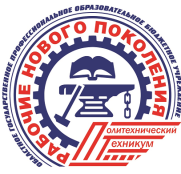 Комитет образования ЕАООбластное государственное профессиональное образовательное бюджетное учреждение«ПОЛИТЕХНИЧЕСКИЙ ТЕХНИКУМ»№Этап урокаПрименение технических средств обученияДеятельность преподавателяДеятельность обучающихсяВремя(мин)1Организационный момент и целеполаганиеПрезентация.Слайд 1-4Приветствие, проверка присутствующих. Объяснение хода занятия.Подготовка к уроку. Слушают информацию о ходе урока и плане работы на уроке. Совместно с преподавателем определяют цели занятия.5 мин2Актуализация знанийСлайд 5Слайд 6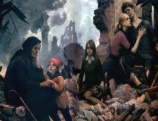 Вне занятия был проведен начальный этап проектной деятельности: студенты распределились на 4 группы, перед каждой группой была поставлена учебная задача: Обучающиеся должны:1.Прочитав произведение по теме, доказать, что в современной литературе продолжаются традиции русской литературы в изображении войны;Выполнить задание, данное группе, сделать выводы;Завершить работу по отдельным произведениям подготовкой устного выступления и выполнением презентации.Регулятивные: слушают учителя, записывают в тетрадь словарные слова и  проблемный вопрос. Познавательные: принимают участие в обсуждении.3 мин3Творческая практическая деятельность студентов.1.Презентация проектов к повестям: Б.Васильев «А зори здесь тихие…»К.Воробьева «Убиты под Москвой»В.Быкова «Знак беды», к роману Ю.Бондарева «Горячий снег»2.Просмотр отрывков из кинофильмов, снятых по произведениям«А зори здесь тихие», «Знак беды», «Горячий снег».Координирует выступления обучающихся,  анализирует их  ответы. Регулятивные: обучающиеся записывают в тетрадь основные вопросы к произведению, выводы.Познавательные: выступления обучающихся, презентация проектов. Каждая группа представляет свой проект, отвечая на вопросы опережающего задания, делает выводы.60мин4Обсуждение групповых творческих проектов и подведение итогов:Слайды № 7.8,9,10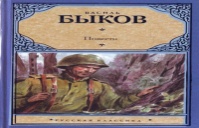 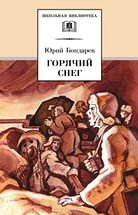 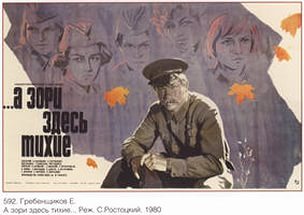 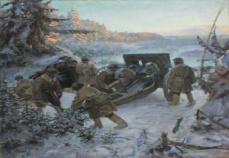 Итак, каждая группа представила свой творческий проектВопросы для обсуждения:1.Что объединяет все эти произведения?2.Какова  тематика и проблематика представленных произведений?3.О чем нам говорят и чему учат произведения о войне? Почему хватают  за сердце, «прямо за русские его струны»? 4.Какие художественные особенности повестей, наиболее яркие, можно выделить?5. Как вы понимаете значение слов: самоотверженность, мужество, героизм в контексте художественного произведения?6.Какие традиции классической литературы нашли свое отражение в произведениях современной литературы о войне? Познавательные: каждая группа высказывает свои суждения с опорой на представленный творческий проект,  демонстрирует материалы к слайдам18мин5Обобщение и выводыСлайд 12Слайд13Слайд14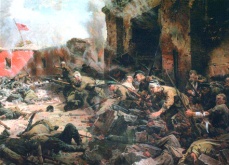 Мы вместе прослушали выступления групп, посмотрели их творческие проекты, убедились в мощности и качестве предоставленного материала. Заслушав и обсудив индивидуальные задания групп, мы должны дать ответ  на  один проблемный вопрос, который стоит перед нами: «Нужно ли современным учащимся читать книги о войне и изучать историю Великой Отечественной войны?»Познавательные: высказывают свое  мнение, дают оценку работе первой группы15мин6Работа по подготовке домашнего задания, выполнению рецензии на прочитанное произведение.Слайд 15-171.Толкование слова – рецензия.2. Ознакомление с планом  рецензии.Регулятивные: обучающиеся записывают в тетрадь план рецензии на прочитанное произведение.15мин7Заключительный этап урока1.Задает домашнее задание и объясняет, как его выполнить:- подготовить отзыв о прочитанной книге- написать рецензию на одно из произведений.2.Анализирует ответы обучающихся, выставляет  оценки.Регулятивные: обучающиеся записывают в тетрадь домашнее задание.5мин№ п/пВопросы и задания к повести1.1. Расскажите кратко биографию писателя. Как она связана с повестью, с творчеством?2.1. Какие основные события изображены в повести Б. Васильева «А зори здесь тихие…»? Кто герои повести, как их характеризует автор?2. Выбрать по тексту повести эпизоды, характеризующие девушек-зенитчиц, их поступки, взаимоотношения друг с другом.а) Какова Рита Осянина? Что привлекает вас в изображении героини? Как она показана в начале и в финале повести? О чем знает Рита, что пока неизвестно старшине Васкову?б) Какие чувства вызывают у старшины Соня Гурвич и Галя Четвертак?в) Как показаны другие девушки: Женя Комелькова, Лиза Бричкина?г) Как вы думаете, почему автор подробно рассказывает о мирной жизни девушек?3) В какой момент происходит осознание неизбежности встречи с врагом?3.1. Какую роль в повести играют описания природы?2. Найти и выписать на карточки описания природы. Как они характеризуют жизнь на войне?4.Как показаны сцены гибели девушек-зенитчиц? Почему такая опытная и внимательная Лиза Бричкина погибает? Можно ли осуждать Соню и Галю за нелепую смерть? Почему все девушки погибают?В чем заключается смысл их борьбы против немецких диверсантов?5.Девушки погибли. А почему автор оставляет жить Васкова? Как вы к нему относитесь и как поступили бы на его месте? 6.Повесть  носит удивительное название «А зори здесь тихие...». Почему писатель так назвал повесть? Как вы понимаете смысл её заглавия?№ п/пВопросы и задания к повести1.1. Расскажите кратко биографию писателя. Как она связана с повестью «Убиты под Москвой»?2.1. Какие основные события изображены в повести «Убиты под Москвой»? Кто герои повести, как их характеризует автор?2. Выбрать по тексту повести эпизоды, характеризующие кремлевских курсантов, их поступки, взаимоотношения друг с другом (1 – 3 гл.):а) Каков капитан Рюмин? Что привлекает вас в изображении капитана? Как показан командир роты Рюмин в начале и в финале повести? О чем знает капитан, что пока неизвестно его курсантам?б) Как показан Алексей Ястребов? Почему война не воспринимается командиром взвода как реальность?в) В какой момент происходит смена исторической роли командира взвода в финале повести?3.1. Какую роль в повести играют описания природы?2. Найти и выписать на карточки описания природы. Как они характеризуют жизнь на войне?4.1. В чем смысл гибели роты? Как автор показывает это событие?2. По тексту повести найти отрывки, свидетельствующие о безысходности и гибельном положении роты – работа с центральной главой 7.5.1. Как поступает командир взвода Ястребов и другие бойцы? Почему они простили своего капитана?6.1.Докажите на основе текста, что стоит за словами генерала Переверзева, что происходит в момент последней схватки Алексея с фашистским танком.2. Прочитайте последнюю главу повести. «Не столь страшно быть «убитыми», сколько стать… без вести пропавшими».7.1. В чем смысл гибели капитана Рюмина? Самоубийство капитана Рюмина – это искупление вины перед невинно убиенными курсантами.№ п/пВопросы и задания к повести1.На основе материала биографии и творчества писателя назовите основную тему повести «Знак беды»2.Назовите основные события повести, определяющие ее содержание.3.В чем трагедия главных героев Степаниды и Петрока Богатьков?4.Что стоит за словами Степаниды: «Привыкла судить о большом по малому, о мире по своей деревне»?5.Что изменилось в людях с приходом немцев? Почему одни «от природы слепы ко всякому проблеску человечности, заботятся лишь о себе», «дальше своего корыта им не дано видеть, а другие сжигают себя на костре, лишь бы не попасть в руки немцев»? Каковы истоки предательства?6.Почему, осознав свою обреченность, не покидает Степаниду мысль о неотвратимости гибельного исхода?7.В чем заключается смысл названия повести В. Быкова «Знак беды»?№ п/пВопросы и задания к роману1.О каком исторической событии идет речь в романе «Горячий снег»? Какие трагические моменты истории нашли свое воплощение на страницах романа?2.Почему постоянно идет борьба двух молодых офицеров Кузнецова и Дроздовского? Это выяснение личных отношений на почве влюбленности в Зою Елагину или попытка предотвратить бессмысленные жертвы войны?3.Каким изображен генерал Бессонов? Какие идеалы олицетворяет кадровый военный, на ответственности которого лежит победный исход сражения?4.Какие эпизоды романа открывают нам истинное лицо войны – с потерями и неоправданными жертвами, с победой над врагом и необъяснимым страхом не только за свою, но и за чужую жизнь?5.В чем заключается смысл названия романа «Горячий снег»? Какие идеалы защищает каждый из участников сражения и какие идеалы они защищали на этом пятачке земли?6.Где та грань, о которой говорит лейтенант Кузнецов, нарушив которую человек никогда не изменит свою жизнь? Какими принципами, по его мнению, нельзя жертвовать во имя очередных наград и званий? Какую ситуацию из романа «Война и мир» это напомнило?Этап урокаЭтап урокаОсновные виды деятельности преподавателяОсновные виды       деятельности студентов1.Организационный  Вступительное слово преподавателя: Здравствуйте, ребята! Рада вас видеть!Сегодня для работы на уроке нам понадобятся листы рабочей тетради, тексты – все это у вас на столах. Надеюсь, совместная работа будет плодотворной, интересной и познавательной!Студенты рассаживаются по ранее определённым группам; - готовность воспринимать информациюСтуденты рассаживаются по ранее определённым группам; - готовность воспринимать информацию2.  Мотивация познавательной активности Индуктор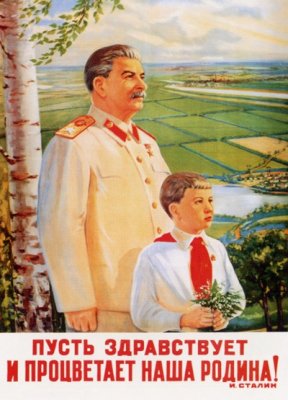 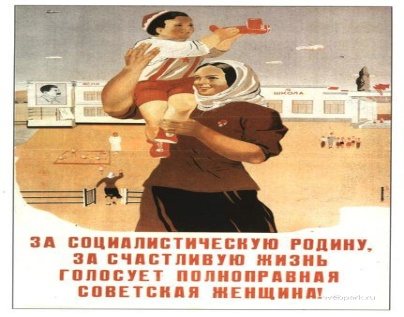 СамоинструкцияПостановка целей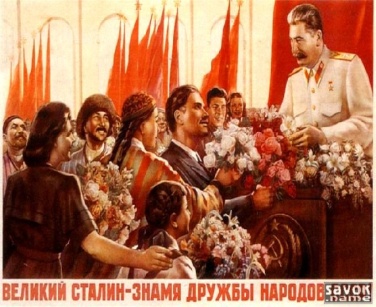 Социализация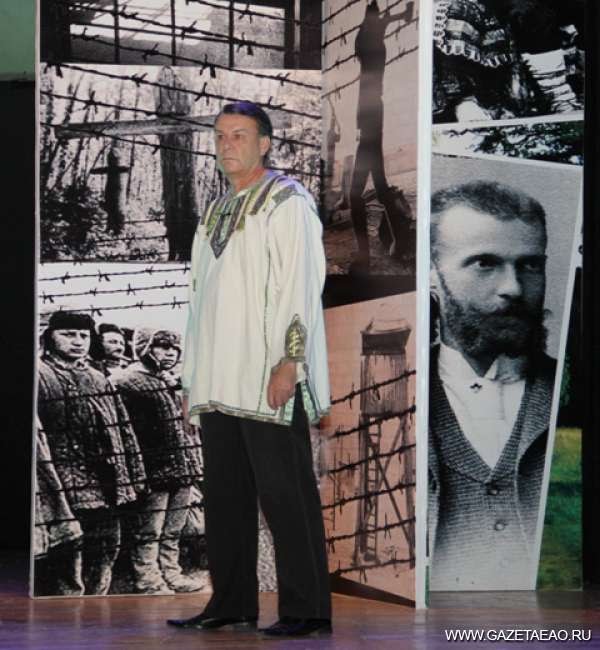 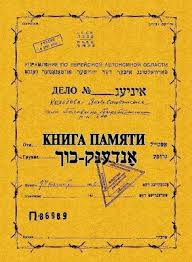 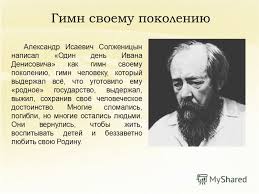 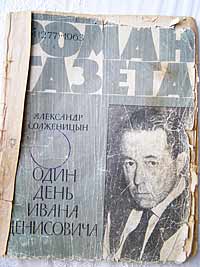 Промежуточная рефлексия и самокоррекция деятельности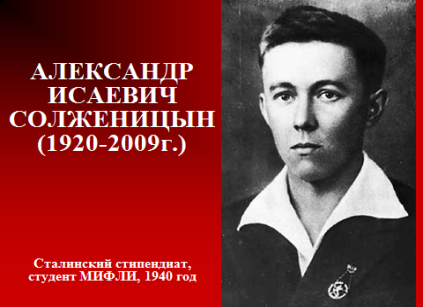 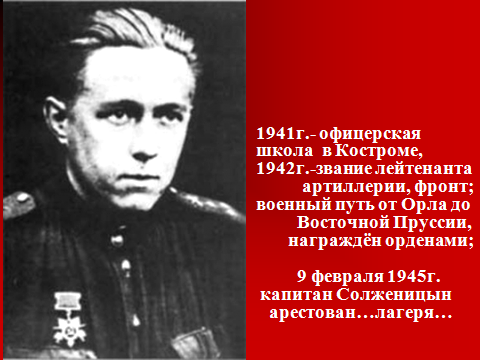 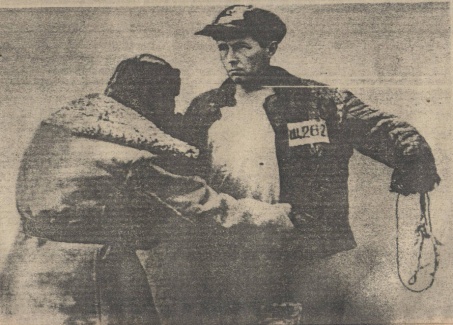 	Анализ рассказа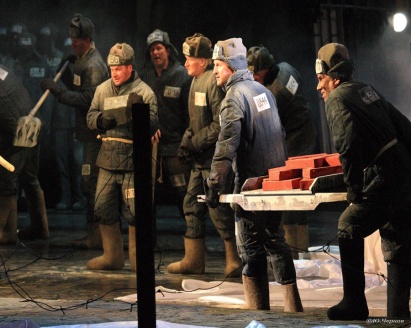 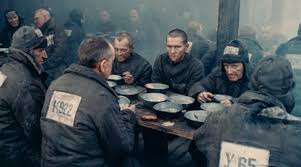 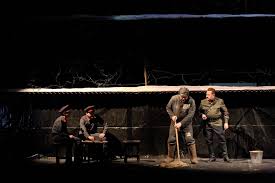 Работа в группахАфишированиеРабота в группах     «Погружение в эпоху» - просмотр фотографий Сталина: счастливые люди - «лагерная» тема под «Песню о Родине». (Звучит песня)После слов песни «Я другой такой страны не знаю, где так вольно дышит человек…» - пауза- Для какого периода нашей истории характерны фото? (открывается на доске часть темы «30-е годы»).- Как называется тип политического режима, установившегося в этот период в государстве? (на доске открывается «тоталитарное государство»).По отношению к кому применимы слова «несвобода, неволя…»? («Человек»).Итак, тема занятия: «Человек в тоталитарном государстве в 30-е годы. Сформулируйте цели занятия (Цели вывешиваются на доску):1.Раскрытие основных черт тоталитарного государства.2.Обращение внимания на взаимоотношение человека и власти на примере судеб конкретных людей.3.Выявление модели поведения людей в тоталитарном государстве.4.Выяснение того, что дает человеку возможность оставаться личностью в сложных жизненных ситуациях.Приступим к достижению первой цели.Задание №1.Дайте определение слову «тоталитаризм»Проверка задания: сравнивается определение слова «тоталитаризм», данное студентами, с определением в словаре; обучающиеся озвучивают черты тоталитарного государства и сверяют со схемой, которую открывает преподаватель.ТоталитаризмПреподаватель: Несвобода… запишите его цветом, который, как вам кажется, больше всего подходит к этому слову.Напишите ассоциации к этому слову, прочитайте вслух. (Слово записывается на доске).Преподаватель: Какие характеристики отражают тему урока?Как государство относилось к человеку?  Начиная разговор на такую трудную тему, давайте обратим внимание на значение  слов и понятий,  которые    сегодня  необходимы нам  на уроке.  Найдем их значение (тоталитаризм – репрессии – ЗК - политзаключенный – ГУЛаг,  статья 58.)  в листе рабочей тетради,  прочитаем… Вы имеете достаточно полное представление о тоталитарном режиме, который сложился в нашей стране. Всё, что тогда происходило в стране, коснулось и нашей области.     От группы №1 с мини-проектом, тема «Моя область в годы репрессий» выступит…  (Примерный ответ: Ни отдаленность от центра, ни молодость Еврейской автономной области не спасли ее от политических репрессий в 30 –е годы XX века. Основная волна кровавых репрессий падает на роковой 1937 и первую половину 1938 гг. Эта волна не щадила ни рядовых работников, ни руководителей во всех сферах. В ЕАО, как и в других областях, краях, республиках страны существовала параллельная система карательных органов. Она «обеспечивала решение хозяйственных задач» путем «изъятия вредителей». Газеты «Биробиджанская звезда" и « Биробиджанер Штерн» в те годы ежедневно трубили об «успехах коллективизации», но часто мелькали материалы о саботаже и активной борьбе кулаков против колхозного строя. В селах области продолжались массовые аресты и расстрелы. Долго с арестованными не разбирались. Смертные приговоры штамповались быстро и сразу приводились в исполнение. Мы сегодня знаем, что это были за «враги». Это зажиточные крестьяне, добившиеся для себя и своих семей благополучия упорным, кропотливым трудом. Репрессии касались представителей всех проживающих в области национальностей – русских, украинцев, евреев, корейцев, белорусов и многих других. В лагерях все были равны – и малограмотный амурский крестьянин, и интеллигент – еврей. Репрессии коснулись руководителей партийных и хозяйственных органов на всех уровнях. Среди них люди, направленные в область самим Сталиным. Через год все они были репрессированы и большинство расстреляны. Таков трагический финал, постигший первых руководителей нашей области). Попробуем реализовать вторую цель.В основу одного из документов легла биография известного писателя XX века А.И. Солженицына. Это яркий пример того, как тоталитарная система повлияла на жизнь и творчество писателя (вывешивается портрет). 8 лет заключения и 3 года ссылки: лагеря, спецтюрьма, смертельная болезнь и излечение, осознанная как «Божье чудо» и указание на «предназначенность» - все эти жизненные испытания легли в основу его произведений. Еще в лагере в 1950 году Солженицын задумал рассказ «Один день Ивана Денисовича»  (первое название «Щ-854 (Один день одного зэка)». История создания рассказа «Один день Ивана Денисовича». Индивидуальное сообщение студента  ( с использованием презентациеи).Рассказ был задуман в Экибастузском особом лагере зимой 1950/51. Написан в 1959 в Рязани, где А. И. Солженицын был тогда учителем физики и астрономии в школе. В 1961 послан в журнал «Новый мир». Решение о публикации было принято на Политбюро в октябре 1962 под личным давлением Хрущёва. Напечатан в «Новом мире» 1962, № 11; затем вышел отдельными книжками в «Советском писателе» и в «Роман-газете». Но с 1971 года все три издания рассказа изымались из библиотек и уничтожались по тайной инструкции ЦК партии. С 1990 года рассказ снова издаётся на родине.Прототипами центрального героя рассказа стали реальный Иван Шухов (никогда не сидевший), бывший солдат-артиллерист той батареи, которой командовал на фронте Солженицын, и сам писатель, на долю которого выпала судьба лагерного заключённого – Щ-262. Остальные герои рассказа  взяты из лагерной жизни, с их подлинными биографиями.Всем ходом нашей работы мы должны ответить на вопрос: Кто кого: Лагерь-Человека? Человек – Лагерь? (На доске).Преподаватель: Какое впечатление произвел на вас рассказ? Какие страницы, эпизоды, строки вам запомнились больше всего? Почему? Что нового открылось в понимании реальных событий при их художественном осмыслении? О чем это произведение?Преподаватель: Сам А.И. Солженицын пишет о замысле рассказа: «Просто был такой лагерный день, тяжелая работа, я таскал носилки с напарником и подумал: как нужно бы описать весь лагерный мио - одним днем… достаточно  в одном дне собрать как по осколочкам, достаточно описать только один день среднего, ничем не примечательного человека с утра до вечера. И будет всѐ».Преподаватель: Из сообщения мы узнали, что итоговым названием рассказа стало название “Один день Ивана Денисовича”. Как вы думаете, почему Александр Исаевич изменил название рассказа? Что хотел автор донести до своего читателя через заголовок? - Какой смысловой подтекст заключает в себе это название? Сопоставьте: “Щ- 854” и “Один день Ивана Денисовича”, в чём вы видите разницу? (Второе название более полно раскрывает сущность описанного: в рассказе повествуется об одном дне Ивана Денисовича, подчёркивается его значимость по отношению к другим героям. Название “Щ-854” с первого взгляда понятно лишь узкому кругу читателей, тем, кто вместо имени и фамилии носил лагерный номер, и это название не даёт никакой конкретики: что такое “Щ-854”?, кто такой “Щ-854”? Щ-854 – один из предпоследних в тысяче. Щ-854 – это что-то неконкретное, “размытое” по сравнению с Иваном Денисовичем. Выбором имени главного героя достигается типизация (имя Иван самое распространённое: в святцах оно встречалось от 63 до 170 раз и 25 процентов крестьян были действительно русскими Иванами) его образа и социальная соотнесённость (Денисович – полный жизненных сил природы). Иван Денисович Шухов соответствует идеальным представлениям писателя о качествах народного духа и ума, дающих надежду на его возрождение, в величании героя по имени – отчеству чувствуется уважение автора к своему герою). - О чём говорится в рассказе?- Кто такой герой Солженицына, Иван Денисович? - Какое  произвел на вас впечатление?Восстановите его прошлое. Как он попал в лагерь?
(Герой повести - Иван Денисович Шухов - один из многих, попавших в сталинскую мясорубку, ставших безликими «номерами». В 1941 он простой человек, крестьянин, честно воевавший, оказался в окружении, потом в плену. Бежав из плена, Иван Денисович попадает в советскую контрразведку. Единственный шанс остаться в живых - это подписать признание в том, что он шпион. Абсурдность происходящего подчеркивается тем, что даже следователь не может придумать, какое же задание было дано «шпиону». Так и написали, просто «задание». «В контрразведке били Шухова много. И расчет был у Шухова простой: не подпишешь – бушлат деревянный, подпишешь - хоть поживешь еще малость. Подписал» и Шухов оказывается в советском лагере).- Что ожидало героя повести, если бы он не подписал «дело»?(«Не подпишешь - бушлат деревянный, подпишешь - хоть поживешь еще малость. Подписал».Шухов выбрал жизнь, подписав документы против самого себя. Хоть лагерную, мучительную и трудную, но все-таки жизнь).- Что же это за жизнь в лагере? Запишите 3 самых ярких, по вашему мнению, детали, которые характеризуют жизнь в особом лагере.- Понаблюдаем за лагерной действительностью. 1 группа – рассказ о кухне, еде, порядке, поведении людей; 2 группа – описание бригады Тюрина; 3 группа –описание труда в лагере, отношение людей). (Кухня. Едят зэки больше в шапках свою скудную баланду. «Самое сытое время лагернику - июнь: всякий овощ кончается, и заменяют крупой. Самое худое время - июль: крапиву в котел секут». Иногда дают кашу из магары. «Магара не то что холодная - она и горячая ни вкуса, ни сытости не оставляет: трава и трава, только желтая, под вид пшена... Каша не каша, а идет за кашу...»На улице мороз, прихватывающий дыхание. А бригада Тюрина (в которой и Шухов) собирается на работу... Бесконечные проверки и досмотры.Иван Денисович Шухов - мастер на все руки. Он и каменщик, и резчик толя, и печник. Работает с азартом, не чувствуя мороза. Вот как автор описывает заключенного: «Мастерком захватывает Шухов дымящийся раствор... Раствора бросает он ровно столько, сколько под один шлакоблок. И хватает с кучки шлакоблок (но с осторожкою хватает - не продрать бы рукавицу, шлакоблоки дерут больно). И еще раствор мастерком разровняв, - шлеп туда шлакоблок... И уж он схвачен, примерз...)- Как ведёт себя в лагере Иван Денисович? - Какие черты характера ценит автор в Иване Денисовиче? А вы? Подтвердите примерами из текста. (Главный герой повести, пройдя через испытания, сумел сохранить заложенные в его характере, свойственные русскому мужику черты: совестливость, трудолюбие, человеческое достоинство).Как в рассказе Солженицына  описывается труд заключённых?  - И при этом один день из лагерной жизни называется «счастливым»?- Разве это счастье?- Против деспотии даже заключённые организовывали  восстания.Ролик.На примере жизни героев произведения попытайтесь выявить модели поведения людей в тоталитарном государстве. Мы приступаем с вами к третьей цели урока. Модель поведения человека, его положение в обществе накладывают отпечаток на его облик. Чтобы в этом убедиться, выполните следующее задание. Запишите четыре основных качества, характеризующих политзаключенных, которые изображены на графических работах. Попытайтесь только по их внешнему виду «дописать» их биографии. На основе выделенных вами качеств спрогнозируйте модель поведения данного человека в тоталитарном государстве.- Что можно сказать о внутреннем состоянии человека?- Чем, по вашему мнению, вызвано такое состояние?- Попытайтесь охарактеризовать человека (характер, род занятий, интеллектуальный уровень). 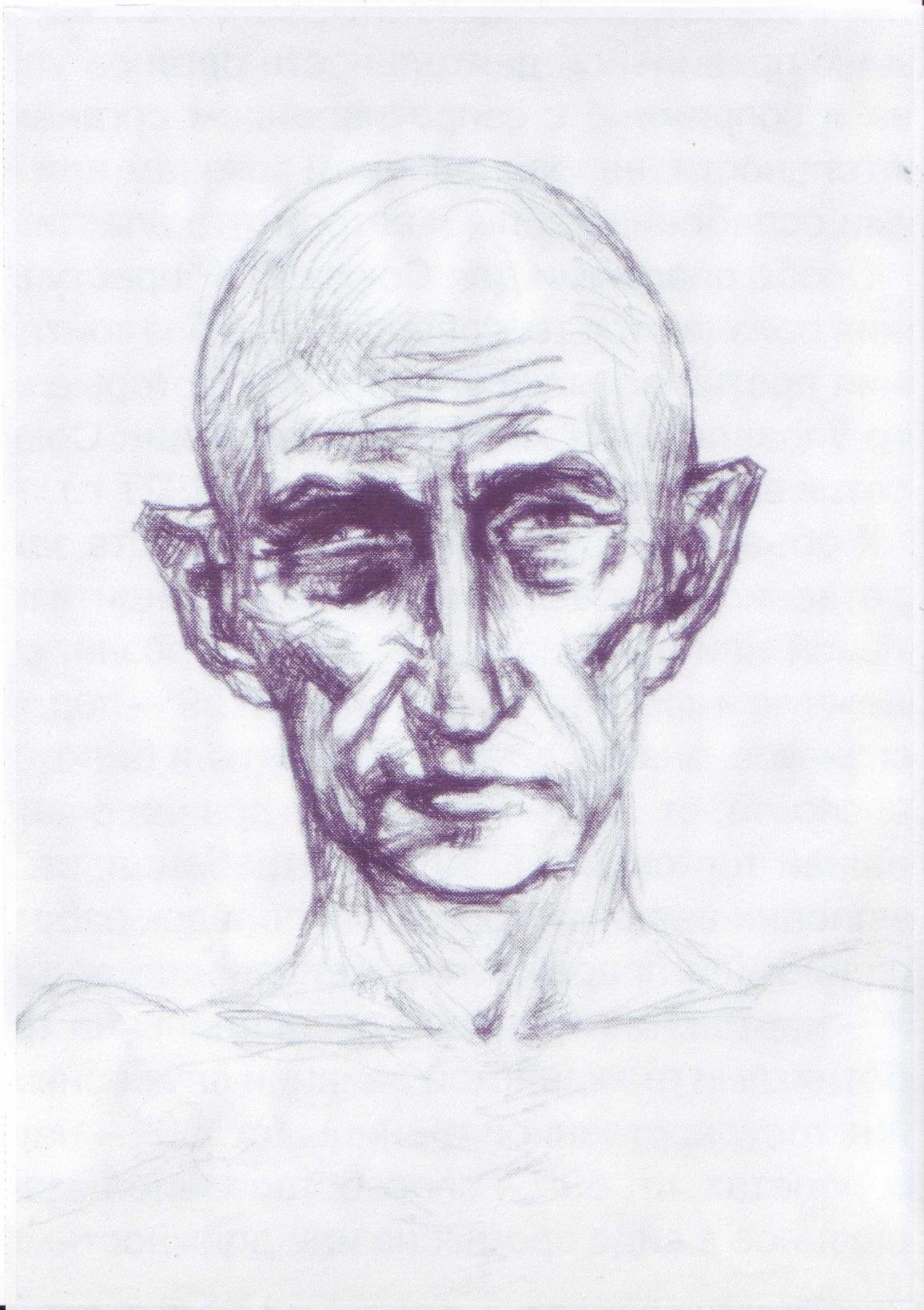 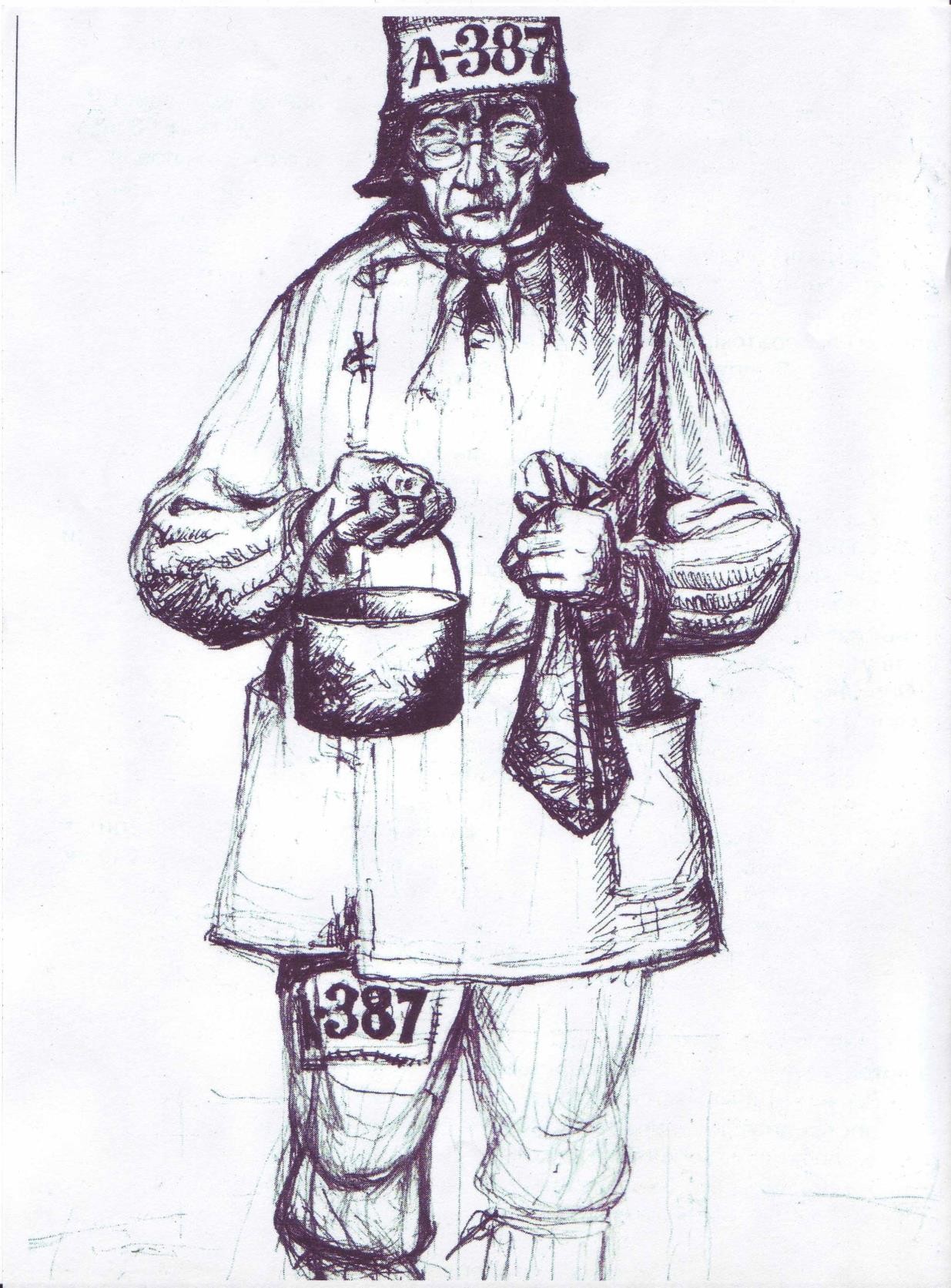 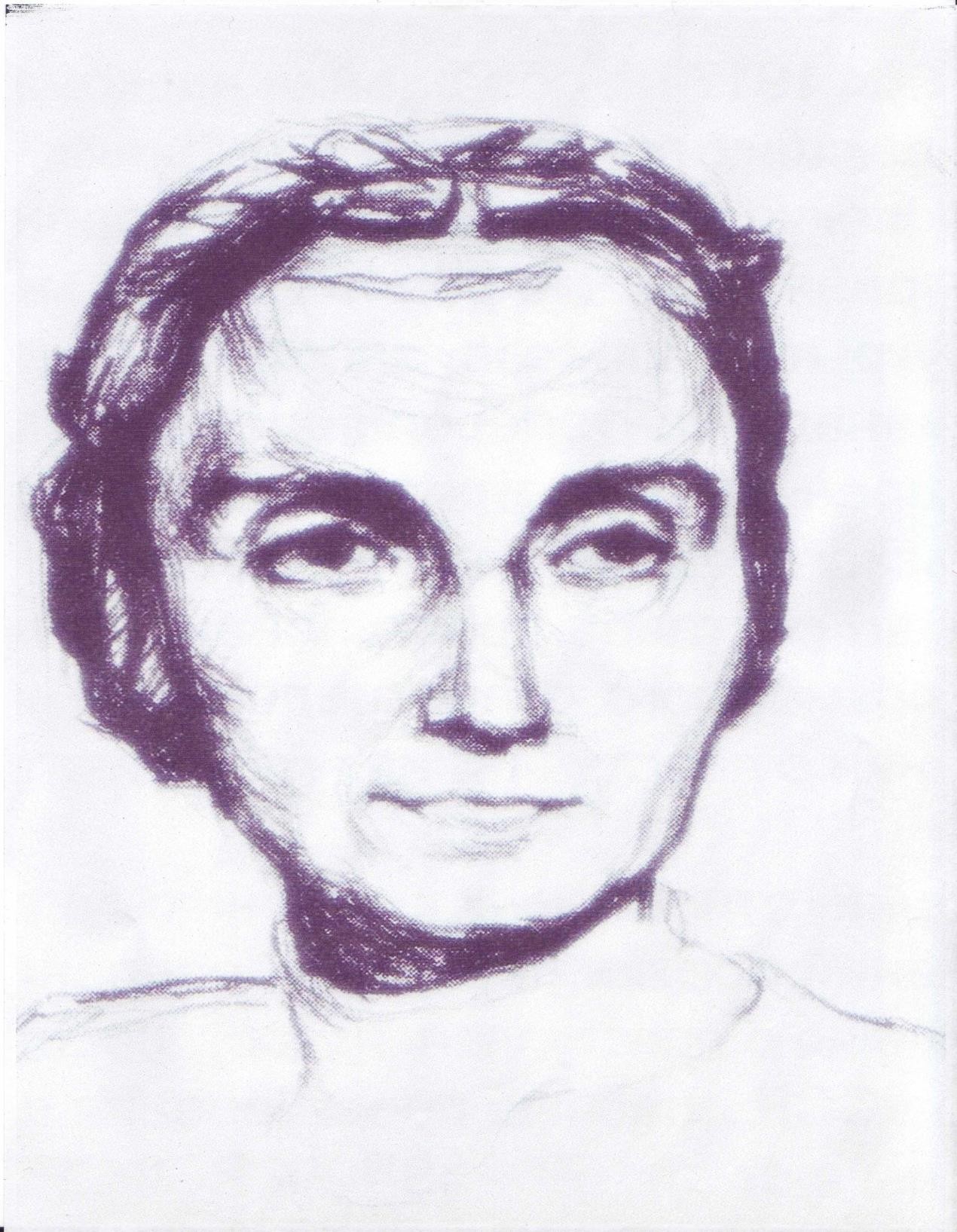 Так чему же нас учит Солженицын и его главный герой?(Тому, чтобы ни при каких обстоятельствах человек не терял чувство собственного достоинства, как бы ни тяжела была жизнь, какие бы испытания не готовила, всегда нужно оставаться человеком, не идти на сделки со своей совестью).Итог урока.Заключительное слово преподавателя (оно может звучать на фоне песни А. Маршала о Колыме):Урок длился 40минут, а в те годы каждые 2 минуты расстреливали 140-150 человек. Страшно представить, скольких людей лишали жизни за это время. Возможно, в семьях ваших близких были репрессированные, и наш урок  поможет  вам лучше понять, какое горе и ужас они пережили. Поэтому наш сегодняшнее занятие - это дань памяти тем миллионам расстрелянных, не проживших и половины своей жизни, умершим от голода и непосильного труда. Это дань памяти тем людям, которые работали  за миску баланды и кусок хлеба, у которых пытались отнять имена и взамен присвоить безликий номер. Но это дань и всем тем Иванам, которые победили в Великой Отечественной войне, тянули на своих плечах строительство городов, а потом умирали безвестными  в лагерных бараках и находили себе пристанище в промерзшей земле Колымы. Поэтому так важен был для Солженицына «всего один день Ивана Денисовича», потому что благодаря таким Иванам выстояла Россия, и поэтому – то так уважительно этот зэк назван по имени и отчеству Иваном Денисовичем.-И ещё я хочу спросить: «Сегодня человеческая жизнь ценится высоко?»- А от кого это зависит?  (Вы стоите на пороге взрослой жизни, и я хочу, чтобы вы помнили – многое зависит от вас самих).Закончить сегодняшний урок хочется строчками:«Я так хочу, чтоб нам повезло,Чтоб достигли мы выси, В мире добро одолело бы зло,Это от нас зависит.Все эти рисунки созданы воркутинским художником -  зеком К. Ивановым. На первом рисунке изображен Михаил Иванович Сироткин, бывший военный атташе в Японии. Осужден на 25 лет лагерей. Второй рисунок художник назвал «Доходяга», третий – «Шахтерки» - каторжанки Воркутлага. На последнем рисунке изображена дочь расстрелянного  командарма  Уборевича.  Арестована  перед  войной,  как  дочь«врага народа».Преподаватель:-Что было самым трудным, но важным для человека, живущего в тоталитарном государстве? Вспомните героев Александра Солженицына и людей, изображенных на рисунках.- Как изображены автором другие герои из народа? Выпишите всех героев, попавших по той или иной причине в этот лагерь, указав причину (также национальность, религиозные убеждения).Преподаватель: Историческая справка: система лагерей.- Отметьте те признаки тоталитаризма, которые вы нашли и можете доказать на примере рассказа. Работа в парах.Сведения о количестве репрессированных по стране, озвучиваемые студентом.Преподаватель: Власти не нужна была сильная личность, нужна была серая, безропотная масса, которой легче управлять. Личность - одна (Сталин, вождь, отец народов). Но как заставить массы, целое общество подчиняться? (необходима идея). И грандиозные проекты власти воплощались за счёт трудового героизма народа и использования бесплатной рабочей силы, в том числе и заключённых.- Как в рассказе Солженицына  описывается труд заключённых? Выступление 3 группы.      - И при этом один день из лагерной жизни называется «счастливым»?      - Разве это счастье?- Против деспотии даже заключённые организовывали  восстания.Послушайте отрывок из стихотворения «Тиран»:Определите характер человека, написавшего это стихотворение. (листы со стихотворением есть в каждой группе) Подтвердите свою мысль цитатами.Эй, слышишь, злой тиран, 

Где ж та сулимая свобода, 

Ведь ты нанес немало ран 

Для труд любящего народа. 

Они под лапой властелина 

Мрут с голодухи, мрут от ран, 

А ты, как идол, распростершись, 

Берешь последний грош крестьян. 

Недавно ты свободных гениев 

Сто двадцать душ перестрелял, 

И чтоб народ не знал про их мучения, 

Ты их врагами называл. 

Ты обманул народ свободный 

И говоришь, что волю дал. 

Нет, это ложь, ты врешь, проклятый, 

Ты не уйдешь от них, шакал...
-Так чему же нас учит Солженицын и его главный герой?(Тому, чтобы ни при каких обстоятельствах человек не терял чувство собственного достоинства, как бы ни тяжела была жизнь, какие бы испытания не готовила, всегда нужно оставаться человеком, не идти на сделки со своей совестью).Итог урока.Заключительное слово преподавателя (оно может звучать на фоне песни А. Маршала о Колыме):Урок длился 40минут, а в те годы каждые 2 минуты расстреливали 140-150 человек. Страшно представить, скольких людей лишали жизни за это время. Возможно, в семьях ваших близких были репрессированные, и наш урок  поможет  вам лучше понять, какое горе и ужас они пережили. Поэтому наш сегодняшнее занятие - это дань памяти тем миллионам расстрелянных, не проживших и половины своей жизни, умершим от голода и непосильного труда. Это дань памяти тем людям, которые работали  за миску баланды и кусок хлеба, у которых пытались отнять имена и взамен присвоить безликий номер. Но это дань и всем тем Иванам, которые победили в Великой Отечественной войне, тянули на своих плечах строительство городов, а потом умирали безвестными  в лагерных бараках и находили себе пристанище в промерзшей земле Колымы. Поэтому так важен был для Солженицына «всего один день Ивана Денисовича», потому что благодаря таким Иванам выстояла Россия, и поэтому – то так уважительно этот зэк назван по имени и отчеству Иваном Денисовичем.-И ещё я хочу спросить: «Сегодня человеческая жизнь ценится высоко?»- А от кого это зависит?  (Вы стоите на пороге взрослой жизни, и я хочу, чтобы вы помнили – многое зависит от вас самих).Закончить сегодняшний урок хочется строчками:«Я так хочу, чтоб нам повезло,Чтоб достигли мы выси, В мире добро одолело бы зло,Это от нас зависит.Чтобы планета не сбилась с пути,С этого вечного круга,Люди, поймите, что наша земляЭто большая, большая семьяИ берегите друг друга.-Спасибо за работу, всего доброго.Рефлексивно-оценочный этап.Учитель литературы. В лице тихого и терпеливого Ивана Денисовича Солженицын воссоздал почти символический образ русского народа, способного перенести страдания, издевательства коммунистического режима и блатной беспредел Архипелага и, несмотря на это, выстоять в этом «десятом круге  ада», сохранить при этом доброту к людям, человечность, снисходительность к человеческим слабостям и непримиримость к подлости.«Галерея образов», подготовленная группой учащихся.- Кто виноват в трагедии Шухова и других тысяч людей?Мы пришли к выводу, что тоталитарная система подавляет личность….. А почему в начале урока мы видели ролик о подлинно счастливых людях?- Как же система относилась к человеку  и как человек взаимодействовал с ней?Учитель литературы.  - О чём заставил задуматься рассказ Солженицына?Обучающиеся работают с листами рабочей тетради: записывают тему занятияОбучающиеся формулируют цели учебной деятельности в диалоге с преподавателем.Выступление студента-представителя гр.№1, тема «Моя область в годы репрессий» с использованием мультимедийной презентации.Обучающиеся участвуют в просмотре мультимедийных презентаций, знакомятся с исследовательским мини-проектом как с дополнительным источником знаний и делают необходимые выводы. Индивидуальное сообщение студента с презентацией.Ответы студентовОтветы студентовОтветы студентов1 и 2 группы отвечают после обсуждения, 3 группа отчитывается к концу урока.Выступление 3 группы.Студенты работают в группах. 1 и 2 группы отвечают после обсуждения, 3 группа отчитывается к концу урока.
(Обучающиеся выполняют задание в группах в течение 3 минут, затем у доски представители групп обосновывают свои предположения.)Вывод, сделанный учащимися, о том, за что могли попасть в лагерь люди.- Одно только перечисление совершенных героями «преступлений», в сопоставлении со сроками, полученными за них, представляет собой потрясающий обвинительный акт государственной системе, безжалостно уничтожающей собственный народ.Ответы учащихся Главное, что пройдя сквозь унижения и потери, они смогли сохранить свою живую душу. Обучающиеся работают с листами рабочей тетради: записывают тему занятияОбучающиеся формулируют цели учебной деятельности в диалоге с преподавателем.Выступление студента-представителя гр.№1, тема «Моя область в годы репрессий» с использованием мультимедийной презентации.Обучающиеся участвуют в просмотре мультимедийных презентаций, знакомятся с исследовательским мини-проектом как с дополнительным источником знаний и делают необходимые выводы. Индивидуальное сообщение студента с презентацией.Ответы студентовОтветы студентовОтветы студентов1 и 2 группы отвечают после обсуждения, 3 группа отчитывается к концу урока.Выступление 3 группы.Студенты работают в группах. 1 и 2 группы отвечают после обсуждения, 3 группа отчитывается к концу урока.
(Обучающиеся выполняют задание в группах в течение 3 минут, затем у доски представители групп обосновывают свои предположения.)Вывод, сделанный учащимися, о том, за что могли попасть в лагерь люди.- Одно только перечисление совершенных героями «преступлений», в сопоставлении со сроками, полученными за них, представляет собой потрясающий обвинительный акт государственной системе, безжалостно уничтожающей собственный народ.Ответы учащихся Главное, что пройдя сквозь унижения и потери, они смогли сохранить свою живую душу. Так чему же нас учит Солженицын и его главный герой?(Тому, чтобы ни при каких обстоятельствах человек не терял чувство собственного достоинства, как бы ни тяжела была жизнь, какие бы испытания не готовила, всегда нужно оставаться человеком, не идти на сделки со своей совестью).Подведение итогов урока.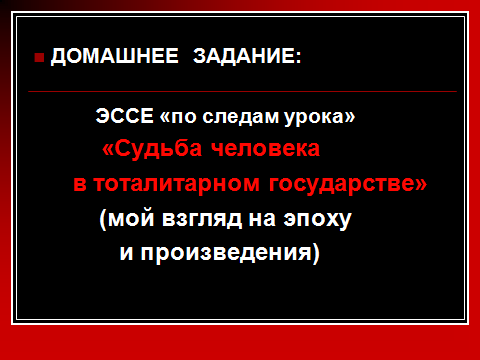 Урок длился 45 минут, а в те годы каждые 2 минуты расстреливали 140-150 человек. Страшно представить, скольких людей лишали жизни за это время. Возможно, в семьях ваших близких были репрессированные, и наш урок  поможет  вам лучше понять, какое горе и ужас они пережили. Поэтому наше сегодняшнее занятие - это дань памяти тем миллионам расстрелянных, не проживших и половины своей жизни, умершим от голода и непосильного труда. Это дань памяти тем людям, которые работали  за миску баланды и кусок хлеба, у которых пытались отнять имена и взамен присвоить безликий номер. Но это дань и всем тем Иванам, которые победили в Великой Отечественной войне, тянули на своих плечах строительство городов, а потом умирали безвестными  в лагерных бараках и находили себе пристанище в промерзшей земле Колымы. Поэтому так важен был для Солженицына «всего один день Ивана Денисовича», потому что благодаря таким Иванам выстояла Россия, и поэтому – то так уважительно этот зэк назван по имени и отчеству Иваном Денисовичем.-И ещё я хочу спросить: «Сегодня человеческая жизнь ценится высоко?»- А от кого это зависит?  (Вы стоите на пороге взрослой жизни, и я хочу, чтобы вы помнили – многое зависит от вас самих).Закончить наше сегодняшнее занятие  хочется строчками:«Я так хочу, чтоб нам повезло,Чтоб достигли мы выси, В мире добро одолело бы зло,Это от нас зависит»Спасибо за работу на уроке ….., хочется поблагодарить  за точные и меткие ответы….., молодцы…., я рада была видеть ваши внимательные, заинтересованные глаза. Хочется верить, что имя писателя А.И.Солженицына останется  в вашей памяти и вам захочется прикоснуться к его произведениям. Домашнее задание: написать эссе на тему «Судьба человека в тоталитарном государстве»Рефлексия1.Что запомнилось вам из прочитанного?2.Какой эпизод в рассказе произвел на вас наиболее сильное впечатление?3.Какие чувства вызывает у вас творчество Солженицына?Спасибо за сотрудничество!№\пПоследовательность действийобучающихсяПеречень речевых конструкций для  ответаВыбери подходящее1Определите  тему текста.Текст посвящен теме (какой?)…Текст о…  (о чем)Текст рассказывает (повествует, описывает)  (что?)…В тексте говорится  (о чем?)…Тема теста  затрагивает….В центре внимания автора текста…. (период….,  годы жизни…..)2Сформулируйте  идею (основную мысль).Рассказ о …(о чем?)  помогает понять (что?)…Узнав о …(о чем?), мы  понимаем… (что?)…Цель автора – показать…. (что?)В центре внимания…. (что? кто?)Считаю важным отметить…..3.Выразите  своё отношение к герою (героям) и  к теме.Герой вызывает…Хочется отметить (сказать)…Вместе с героем мы….Данный (прослушанный, настоящий, рассматриваемый текст) вызвал у меня…Считаю достойным внимания,  необходимым…. (что именно?)Особенно важно….До глубины души…То, что я услышал, заставляет….Об этом  тяжело говорить…. больно слышать….Страшно, что….Не хочется….